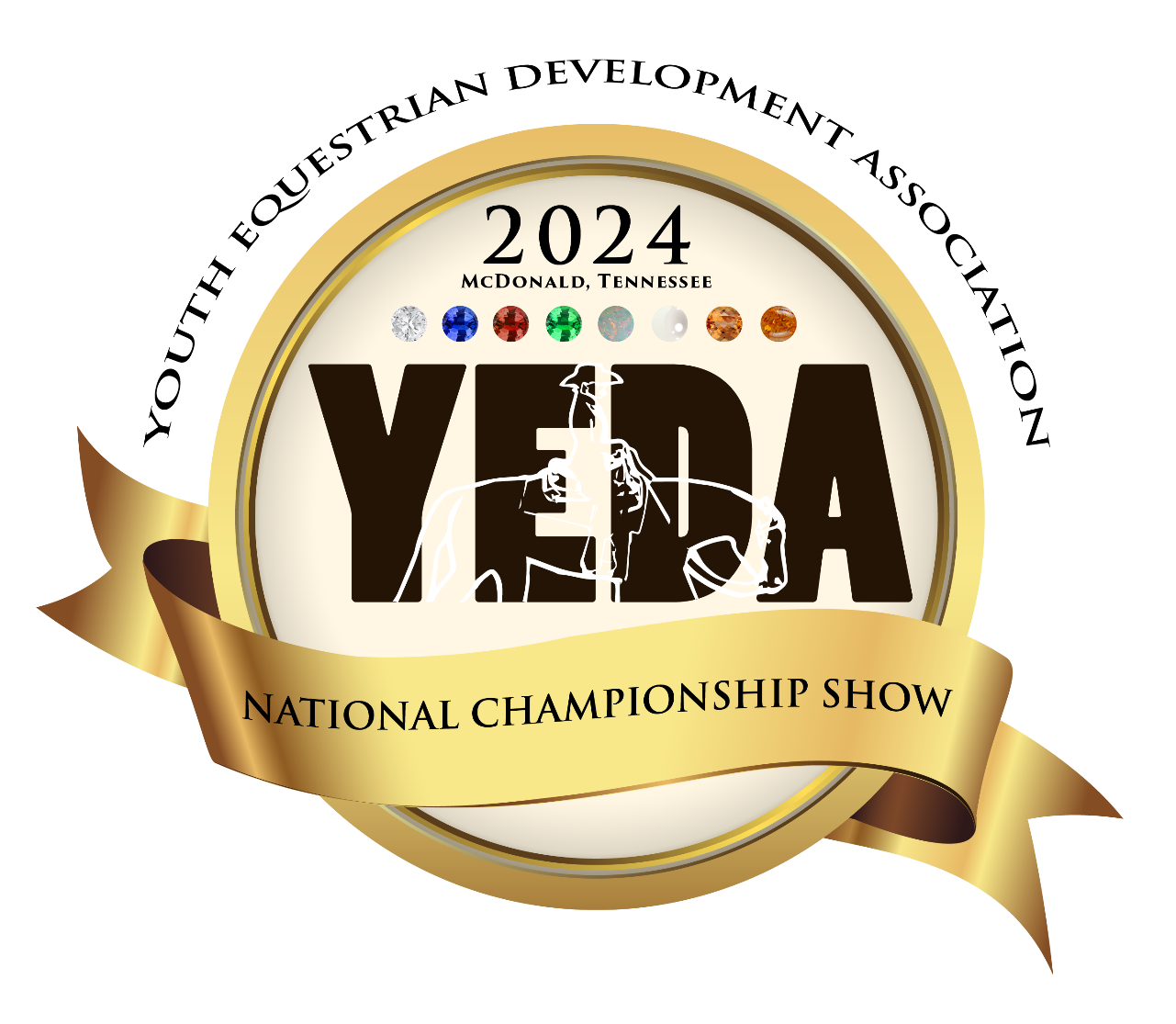 May 30-31 & June 1-2THURSDAY – FRIDAY – SATURDAY – SUNDAYSHOWBILL Catalog Tri-State Exhibition Center 
200 Natures Trail SWMcDonald, TN 37353Tri – State Exhibition Center InformationAddress:  200 Natures Trail, McDonald, TN  37303Directions: 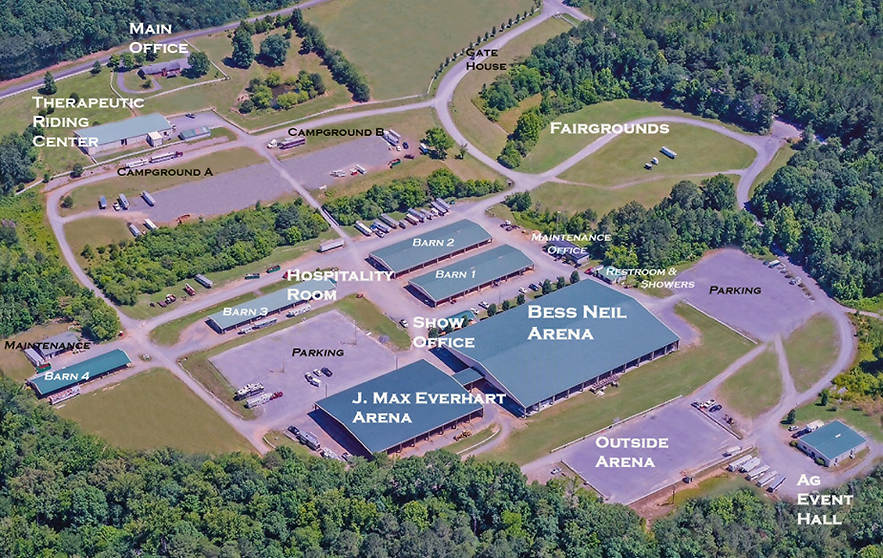 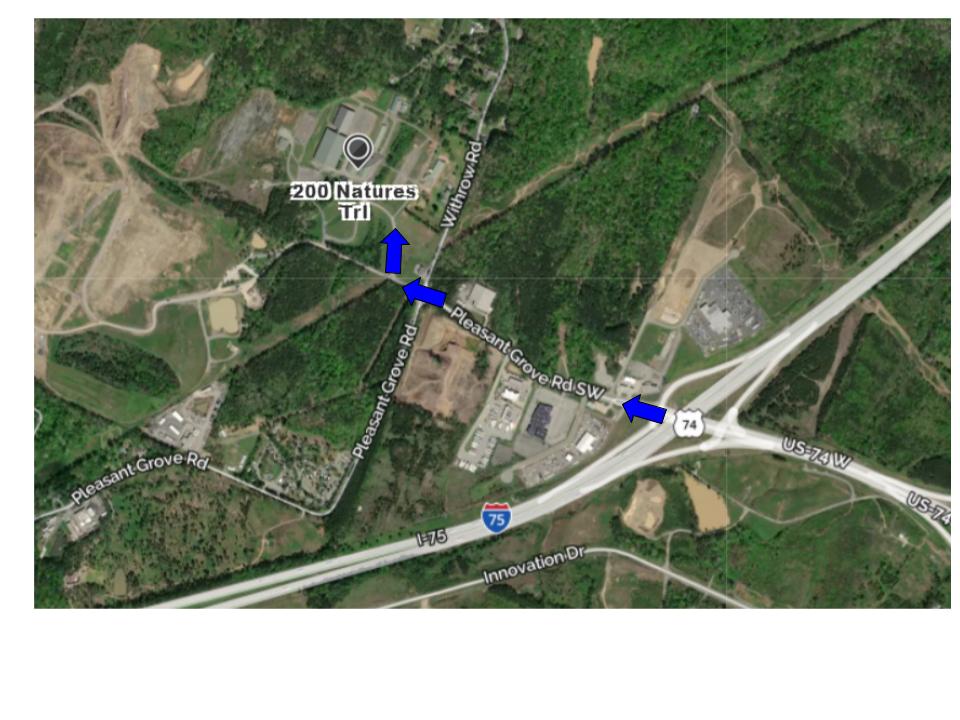 The JudgesStewardsYEDA MISSION STATEMENTOur mission is to provide an equestrian riding program for youth students, via both instructional and experiential learning opportunities. To accomplish this we will engage in equestrian competitions, instructional clinics, networking events and occasions for recruitment that includes but not limited to scholarship disbursements.National Championship Weekend Patterns 
Patterns will be announced online after YEDA Qualifiers are announced. Please check the website and social media for updates about Nationals Patterns. The pattern book can be found on SHOWYEDA.comWatch Live:
Live Feed will be available, provided by  National Sports Broadcasting, more details to come soon. TEAM DOOR DECORATIONS CONTESTS:
All YEDA Teams will be given a dressing room to store their items during the show. We would like to invite ALL teams to participate in a door decorating contest that captures the essence of your team and YEDA. Teams will create a door decoration that will cover the exterior of their dressing room door facing the aisle and exterior. 
YEDA Door Decorating  Contest and Judges Rubric 2024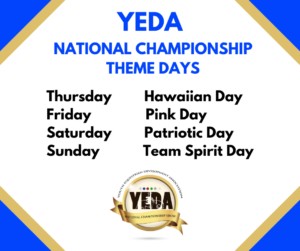 Tentative Class Order – Final order and classes will be determined after the last regular season qualifying show. The day the rider will show will not change, however the order or arena could change. Team Grp 20 Senior High Diamond Division – ReiningTeam Grp 13 Senior High Emerald Rail HorsemanshipTeam Grp 3 Junior High Opal Rail HorsemanshipTeam Grp 5 Junior High Emerald Rail HorsemanshipTeam Grp 11 Senior High Opal Rail HorsemanshipTeam Grp 10 Junior Sapphire Ranch RidingTeam Grp 18 Senior High Sapphire Ranch RidingTeam Grp 19 Senior High Diamond Rail/Pattern HorsemanshipTeam Grp 15 Senior High Ruby Rail HorsemanshipTeam Grp 7 Junior High Ruby Rail HorsemanshipTeam Grp 9 Junior High Sapphire Rail/Pattern HorsemanshipTeam Grp 18 Senior High Sapphire Rail/Pattern HorsemanshipIndividual Grp 22 Diamond Elite HorsemanshipDuring Lunch Break 
Time will be announced during the show. 
Presentation of ScholarshipsAfter the Show Awards PresentationParade of Teams Ag Pro Senior High Point Team AwardsAg Pro Junior High Point Team AwardsSportsmanship Schneiders Best Groomed HorseFenwick Horse of the DayEntry Information, Deadlines, and Scratch Refund Policy:Please email all entries by April 22nd. This is necessary to invite other riders in the event that a qualifier chooses not to participate. The due date for hard copy entries and payment is April 29, 2024.Entries received after the due date may not be accepted.  The Closing Date is the date in which the program will be published and any changes after the closing date will not be in the official program and will be hand written in at the coaches meeting. The closing date for the show is 8:00am April 30, 2024. In the event you have a scratch prior to the closing date, use the attached Pre-Closing Date Refund Request Form to ensure a full refund.  Remember, this document needs to complete in its entirety AND received by the show secretary by 8:00am of the closing date to ensure a refund.Any rented ride fees will not be refunded after the CLOSE date of the show.Entry fees for scratches occurring after the closing date/time, will be refunded only under extraordinary circumstances.  If you feel your rider/s circumstances rise to this level, you may complete a Post-Closing Date Refund Request Form located under Coaches Forms on the YEDA Website.  Your request will be reviewed and voted on the first scheduled meeting following its receipt.  You will be notified of the results within two business days of the vote.  In the event a refund is to be issued, a check will be mailed within two weeks of the vote.SubstitutionsSubstitutions will be permitted for team classes only providing they comply with ALL the listed parameters, same day, same division, same class. Diamond EliteAll High School Teams who qualified for can have a Diamond Elite Rider participate in Sunday’s Diamond Elite class. Payment$100 per entry + $10 Office Fee + $20 Media Fee  EWD ONLY First class $100 per entry + $10 Office Fee + $20 Media Fee  = $130 totalSecond class $70 total (entry fee, office fee and media fee) Please make checks payable to 'YEDA'.     When possible, please avoid writing multiple checksRent and/or Provide a Horse1 horse is required for every 12 rides for the entire show. 1 height weight horse will cover 10 rides for the entire show. (This is not per day, add up your total entries for the entries show to determine your rides) For example, one rider competing in both rail and pattern class will equal two rides. If you are unable to provide enough horses to meet the needs of your entries, you may rent rides at the cost of $50 each. Horses need to be provided or rental fee must be paid for all rides including riders who qualify for nationals through the invitational on Friday and diamond elite. Any rented ride fees will not be refunded after the CLOSE date of the show. Height/Weight:Please take note the height/weight notification box. The show committee will follow the YEDA rulebook suggestion for Height/Weight riders. The limits for slight/older horses will be 5’9” – 160#. Please avoid bringing horses and ponies between the size of 13.3 – 14.2 if possible. If the rider exceeds either of these limits, please mark the appropriate check box on the entry form. This will bring the rider to attention so that the rider’s height and weight can be observed in the database. This same column is also offered on the horse description page to note which horses need to be height/weight horses. Horses who are height/weight horses are horses whom it is bad for their health or carry a rider of a size greater than 5’9” and/or 160#. Please avoid bringing horses and ponies between the sizes of 13.3 – 14.2 if possible. It is very important that you try to provide horses Wednesday Evening through Sunday, because of the warmup and to use the horses to their full potential. There will be great consideration used to not overuse the horses throughout the week! If you cannot provide your horses for the full show, please contact a YEDA Founder to discuss options.Each Team Entry Form must contain the following statement to be signed by the Coach/ designated representative of each member team making entry.
This entry constitutes an agreement and affirmation that the team, riders, coaches, trainers and/or any affiliate, agent, and/or representative of the aforementioned individuals making entries (hereinafter collectively referred to as “Exhibitor(s)”), shall accept and abide by the rules of YEDA and of the Show, that each rider is eligible as entered. Exhibitors certify that each rider is eligible for competition in the level entered, and that Exhibitors will accept any rulings of the YEDA with respect to their conduct as final and beyond contestation. Additionally, Exhibitors agree to defend and hold YEDA, its directors, official, employees, and all persons, stables, and/or other entities providing facilities, horses or equipment for YEDA Shows and activities (hereinafter collectively referred to as “YEDA & Affiliates”), harmless for any claim action, or suit, including claim, action, or suit for injury, property damage, or death sustained during participation in the show by the entity, his/her coach, trainer or visitors. 
Furthermore, Exhibitors hereby acknowledge and recognize that competing in YEDA and event and/or show is an inherently dangerous activity and may result in substantial and serious injury, including but not limited to, maiming, paralysis, and/or death, and that all of the aforementioned individuals openly and freely accept all of the potential risks association with participation in YEDA events/shows. Accordingly Exhibitors agree to waive, release, and hold harmless the YEDA & Affiliates from any and all actions, causes of action, suits, debts, promises, damages, judgments, claims, and/or demands whatsoever, in law and/or equity. In making entry into YEDA Competition or event, team and/or individuals explicitly indemnify YEDA & Affiliates from any threatened and/or actual liability, and agree to defend YEDA & Affiliates from the same.Coaches Signature: ____________________________________________________________  Date: ________________Each Team Entry Form must contain the following statement to be signed by the Coach/ designated representative of each member team making entry.This entry constitutes an agreement and affirmation that the team, riders, coaches, trainers and/or any affiliate, agent, and/or representative of the aforementioned individuals making entries (hereinafter collectively referred to as “Exhibitor(s)”), shall accept and abide by the rules of YEDA and of the Show, that each rider is eligible as entered. Exhibitors certify that each rider is eligible for competition in the level entered, and that Exhibitors will accept any rulings of the YEDA with respect to their conduct as final and beyond contestation. Additionally, Exhibitors agree to defend and hold YEDA, its directors, official, employees, and all persons, stables, and/or other entities providing facilities, horses or equipment for YEDA Shows and activities (hereinafter collectively referred to as “YEDA & Affiliates”), harmless for any claim action, or suit, including claim, action, or suit for injury, property damage, or death sustained during participation in the show by the entity, his/her coach, trainer or visitors. Furthermore, Exhibitors hereby acknowledge and recognize that competing in YEDA and event and/or show is an inherently dangerous activity and may result in substantial and serious injury, including but not limited to, maiming, paralysis, and/or death, and that all of the aforementioned individuals openly and freely accept all of the potential risks association with participation in YEDA events/shows. Accordingly Exhibitors agree to waive, release, and hold harmless the YEDA & Affiliates from any and all actions, causes of action, suits, debts, promises, damages, judgments, claims, and/or demands whatsoever, in law and/or equity. In making entry into YEDA Competition or event, team and/or individuals explicitly indemnify YEDA & Affiliates from any threatened and/or actual liability, and agree to defend YEDA & Affiliates from the same.Coaches Signature: ____________________________________________________________  Date: ________________Each Team Entry Form must contain the following statement to be signed by the Coach/ designated representative of each member team making entry.This entry constitutes an agreement and affirmation that the team, riders, coaches, trainers and/or any affiliate, agent, and/or representative of the aforementioned individuals making entries (hereinafter collectively referred to as “Exhibitor(s)”), shall accept and abide by the rules of YEDA and of the Show, that each rider is eligible as entered. Exhibitors certify that each rider is eligible for competition in the level entered, and that Exhibitors will accept any rulings of the YEDA with respect to their conduct as final and beyond contestation. Additionally, Exhibitors agree to defend and hold YEDA, its directors, official, employees, and all persons, stables, and/or other entities providing facilities, horses or equipment for YEDA Shows and activities (hereinafter collectively referred to as “YEDA & Affiliates”), harmless for any claim action, or suit, including claim, action, or suit for injury, property damage, or death sustained during participation in the show by the entity, his/her coach, trainer or visitors. Furthermore, Exhibitors hereby acknowledge and recognize that competing in YEDA and event and/or show is an inherently dangerous activity and may result in substantial and serious injury, including but not limited to, maiming, paralysis, and/or death, and that all of the aforementioned individuals openly and freely accept all of the potential risks association with participation in YEDA events/shows. Accordingly Exhibitors agree to waive, release, and hold harmless the YEDA & Affiliates from any and all actions, causes of action, suits, debts, promises, damages, judgments, claims, and/or demands whatsoever, in law and/or equity. In making entry into YEDA Competition or event, team and/or individuals explicitly indemnify YEDA & Affiliates from any threatened and/or actual liability, and agree to defend YEDA & Affiliates from the same.Coaches Signature: ____________________________________________________________  Date: ________________Each Team Entry Form must contain the following statement to be signed by the Coach/ designated representative of each member team making entry.This entry constitutes an agreement and affirmation that the team, riders, coaches, trainers and/or any affiliate, agent, and/or representative of the aforementioned individuals making entries (hereinafter collectively referred to as “Exhibitor(s)”), shall accept and abide by the rules of YEDA and of the Show, that each rider is eligible as entered. Exhibitors certify that each rider is eligible for competition in the level entered, and that Exhibitors will accept any rulings of the YEDA with respect to their conduct as final and beyond contestation. Additionally, Exhibitors agree to defend and hold YEDA, its directors, official, employees, and all persons, stables, and/or other entities providing facilities, horses or equipment for YEDA Shows and activities (hereinafter collectively referred to as “YEDA & Affiliates”), harmless for any claim action, or suit, including claim, action, or suit for injury, property damage, or death sustained during participation in the show by the entity, his/her coach, trainer or visitors. Furthermore, Exhibitors hereby acknowledge and recognize that competing in YEDA and event and/or show is an inherently dangerous activity and may result in substantial and serious injury, including but not limited to, maiming, paralysis, and/or death, and that all of the aforementioned individuals openly and freely accept all of the potential risks association with participation in YEDA events/shows. Accordingly Exhibitors agree to waive, release, and hold harmless the YEDA & Affiliates from any and all actions, causes of action, suits, debts, promises, damages, judgments, claims, and/or demands whatsoever, in law and/or equity. In making entry into YEDA Competition or event, team and/or individuals explicitly indemnify YEDA & Affiliates from any threatened and/or actual liability, and agree to defend YEDA & Affiliates from the same.Coaches Signature: ____________________________________________________________  Date: ________________Each Team Entry Form must contain the following statement to be signed by the Coach/ designated representative of each member team making entry.This entry constitutes an agreement and affirmation that the team, riders, coaches, trainers and/or any affiliate, agent, and/or representative of the aforementioned individuals making entries (hereinafter collectively referred to as “Exhibitor(s)”), shall accept and abide by the rules of YEDA and of the Show, that each rider is eligible as entered. Exhibitors certify that each rider is eligible for competition in the level entered, and that Exhibitors will accept any rulings of the YEDA with respect to their conduct as final and beyond contestation. Additionally, Exhibitors agree to defend and hold YEDA, its directors, official, employees, and all persons, stables, and/or other entities providing facilities, horses or equipment for YEDA Shows and activities (hereinafter collectively referred to as “YEDA & Affiliates”), harmless for any claim action, or suit, including claim, action, or suit for injury, property damage, or death sustained during participation in the show by the entity, his/her coach, trainer or visitors. Furthermore, Exhibitors hereby acknowledge and recognize that competing in YEDA and event and/or show is an inherently dangerous activity and may result in substantial and serious injury, including but not limited to, maiming, paralysis, and/or death, and that all of the aforementioned individuals openly and freely accept all of the potential risks association with participation in YEDA events/shows. Accordingly Exhibitors agree to waive, release, and hold harmless the YEDA & Affiliates from any and all actions, causes of action, suits, debts, promises, damages, judgments, claims, and/or demands whatsoever, in law and/or equity. In making entry into YEDA Competition or event, team and/or individuals explicitly indemnify YEDA & Affiliates from any threatened and/or actual liability, and agree to defend YEDA & Affiliates from the same.Coaches Signature: ____________________________________________________________  Date: ________________Each Team Entry Form must contain the following statement to be signed by the Coach/ designated representative of each member team making entry.This entry constitutes an agreement and affirmation that the team, riders, coaches, trainers and/or any affiliate, agent, and/or representative of the aforementioned individuals making entries (hereinafter collectively referred to as “Exhibitor(s)”), shall accept and abide by the rules of YEDA and of the Show, that each rider is eligible as entered. Exhibitors certify that each rider is eligible for competition in the level entered, and that Exhibitors will accept any rulings of the YEDA with respect to their conduct as final and beyond contestation. Additionally, Exhibitors agree to defend and hold YEDA, its directors, official, employees, and all persons, stables, and/or other entities providing facilities, horses or equipment for YEDA Shows and activities (hereinafter collectively referred to as “YEDA & Affiliates”), harmless for any claim action, or suit, including claim, action, or suit for injury, property damage, or death sustained during participation in the show by the entity, his/her coach, trainer or visitors. Furthermore, Exhibitors hereby acknowledge and recognize that competing in YEDA and event and/or show is an inherently dangerous activity and may result in substantial and serious injury, including but not limited to, maiming, paralysis, and/or death, and that all of the aforementioned individuals openly and freely accept all of the potential risks association with participation in YEDA events/shows. Accordingly Exhibitors agree to waive, release, and hold harmless the YEDA & Affiliates from any and all actions, causes of action, suits, debts, promises, damages, judgments, claims, and/or demands whatsoever, in law and/or equity. In making entry into YEDA Competition or event, team and/or individuals explicitly indemnify YEDA & Affiliates from any threatened and/or actual liability, and agree to defend YEDA & Affiliates from the same.Coaches Signature: ____________________________________________________________  Date: ________________Each Team Entry Form must contain the following statement to be signed by the Coach/ designated representative of each member team making entry.This entry constitutes an agreement and affirmation that the team, riders, coaches, trainers and/or any affiliate, agent, and/or representative of the aforementioned individuals making entries (hereinafter collectively referred to as “Exhibitor(s)”), shall accept and abide by the rules of YEDA and of the Show, that each rider is eligible as entered. Exhibitors certify that each rider is eligible for competition in the level entered, and that Exhibitors will accept any rulings of the YEDA with respect to their conduct as final and beyond contestation. Additionally, Exhibitors agree to defend and hold YEDA, its directors, official, employees, and all persons, stables, and/or other entities providing facilities, horses or equipment for YEDA Shows and activities (hereinafter collectively referred to as “YEDA & Affiliates”), harmless for any claim action, or suit, including claim, action, or suit for injury, property damage, or death sustained during participation in the show by the entity, his/her coach, trainer or visitors. Furthermore, Exhibitors hereby acknowledge and recognize that competing in YEDA and event and/or show is an inherently dangerous activity and may result in substantial and serious injury, including but not limited to, maiming, paralysis, and/or death, and that all of the aforementioned individuals openly and freely accept all of the potential risks association with participation in YEDA events/shows. Accordingly Exhibitors agree to waive, release, and hold harmless the YEDA & Affiliates from any and all actions, causes of action, suits, debts, promises, damages, judgments, claims, and/or demands whatsoever, in law and/or equity. In making entry into YEDA Competition or event, team and/or individuals explicitly indemnify YEDA & Affiliates from any threatened and/or actual liability, and agree to defend YEDA & Affiliates from the sameCoaches Signature: ____________________________________________________________  Date: ________________Each Team Entry Form must contain the following statement to be signed by the Coach/ designated representative of each member team making entry.This entry constitutes an agreement and affirmation that the team, riders, coaches, trainers and/or any affiliate, agent, and/or representative of the aforementioned individuals making entries (hereinafter collectively referred to as “Exhibitor(s)”), shall accept and abide by the rules of YEDA and of the Show, that each rider is eligible as entered. Exhibitors certify that each rider is eligible for competition in the level entered, and that Exhibitors will accept any rulings of the YEDA with respect to their conduct as final and beyond contestation. Additionally, Exhibitors agree to defend and hold YEDA, its directors, official, employees, and all persons, stables, and/or other entities providing facilities, horses or equipment for YEDA Shows and activities (hereinafter collectively referred to as “YEDA & Affiliates”), harmless for any claim action, or suit, including claim, action, or suit for injury, property damage, or death sustained during participation in the show by the entity, his/her coach, trainer or visitors. Furthermore, Exhibitors hereby acknowledge and recognize that competing in YEDA and event and/or show is an inherently dangerous activity and may result in substantial and serious injury, including but not limited to, maiming, paralysis, and/or death, and that all of the aforementioned individuals openly and freely accept all of the potential risks association with participation in YEDA events/shows. Accordingly Exhibitors agree to waive, release, and hold harmless the YEDA & Affiliates from any and all actions, causes of action, suits, debts, promises, damages, judgments, claims, and/or demands whatsoever, in law and/or equity. In making entry into YEDA Competition or event, team and/or individuals explicitly indemnify YEDA & Affiliates from any threatened and/or actual liability, and agree to defend YEDA & Affiliates from the same.Coaches Signature: ____________________________________________________________  Date: ________________Each Team Entry Form must contain the following statement to be signed by the Coach/ designated representative of each member team making entry.This entry constitutes an agreement and affirmation that the team, riders, coaches, trainers and/or any affiliate, agent, and/or representative of the aforementioned individuals making entries (hereinafter collectively referred to as “Exhibitor(s)”), shall accept and abide by the rules of YEDA and of the Show, that each rider is eligible as entered. Exhibitors certify that each rider is eligible for competition in the level entered, and that Exhibitors will accept any rulings of the YEDA with respect to their conduct as final and beyond contestation. Additionally, Exhibitors agree to defend and hold YEDA, its directors, official, employees, and all persons, stables, and/or other entities providing facilities, horses or equipment for YEDA Shows and activities (hereinafter collectively referred to as “YEDA & Affiliates”), harmless for any claim action, or suit, including claim, action, or suit for injury, property damage, or death sustained during participation in the show by the entity, his/her coach, trainer or visitors. Furthermore, Exhibitors hereby acknowledge and recognize that competing in YEDA and event and/or show is an inherently dangerous activity and may result in substantial and serious injury, including but not limited to, maiming, paralysis, and/or death, and that all of the aforementioned individuals openly and freely accept all of the potential risks association with participation in YEDA events/shows. Accordingly Exhibitors agree to waive, release, and hold harmless the YEDA & Affiliates from any and all actions, causes of action, suits, debts, promises, damages, judgments, claims, and/or demands whatsoever, in law and/or equity. In making entry into YEDA Competition or event, team and/or individuals explicitly indemnify YEDA & Affiliates from any threatened and/or actual liability, and agree to defend YEDA & Affiliates from the same.Coaches Signature: ____________________________________________________________  Date: ________________Each Team Entry Form must contain the following statement to be signed by the Coach/ designated representative of each member team making entry.This entry constitutes an agreement and affirmation that the team, riders, coaches, trainers and/or any affiliate, agent, and/or representative of the aforementioned individuals making entries (hereinafter collectively referred to as “Exhibitor(s)”), shall accept and abide by the rules of YEDA and of the Show, that each rider is eligible as entered. Exhibitors certify that each rider is eligible for competition in the level entered, and that Exhibitors will accept any rulings of the YEDA with respect to their conduct as final and beyond contestation. Additionally, Exhibitors agree to defend and hold YEDA, its directors, official, employees, and all persons, stables, and/or other entities providing facilities, horses or equipment for YEDA Shows and activities (hereinafter collectively referred to as “YEDA & Affiliates”), harmless for any claim action, or suit, including claim, action, or suit for injury, property damage, or death sustained during participation in the show by the entity, his/her coach, trainer or visitors. Furthermore, Exhibitors hereby acknowledge and recognize that competing in YEDA and event and/or show is an inherently dangerous activity and may result in substantial and serious injury, including but not limited to, maiming, paralysis, and/or death, and that all of the aforementioned individuals openly and freely accept all of the potential risks association with participation in YEDA events/shows. Accordingly Exhibitors agree to waive, release, and hold harmless the YEDA & Affiliates from any and all actions, causes of action, suits, debts, promises, damages, judgments, claims, and/or demands whatsoever, in law and/or equity. In making entry into YEDA Competition or event, team and/or individuals explicitly indemnify YEDA & Affiliates from any threatened and/or actual liability, and agree to defend YEDA & Affiliates from the same.Coaches Signature: ____________________________________________________________  Date: ________________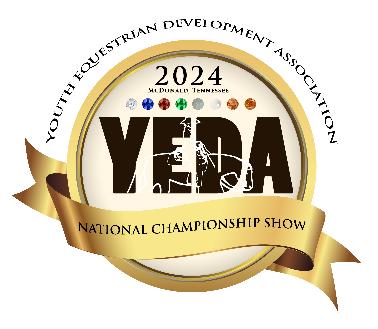 National ChampionshipsMay 30-31 & June 1-2Horse Description FormRide & Horse count is based on the total number of riders for the entire show.Team: ___________________________________________________________Ride & Horse count is based on the total number of riders for the entire show.Total Owed: ______________Please make checks payable to: YEDA                            Due date for entries and payment is April  29, 2024For Questions Contact Laura Smith Cell: 419-957-9054 Email: showyedadocs@gmail.com
Mail Entries to: 11125 CR 180 Findlay, Ohio 45840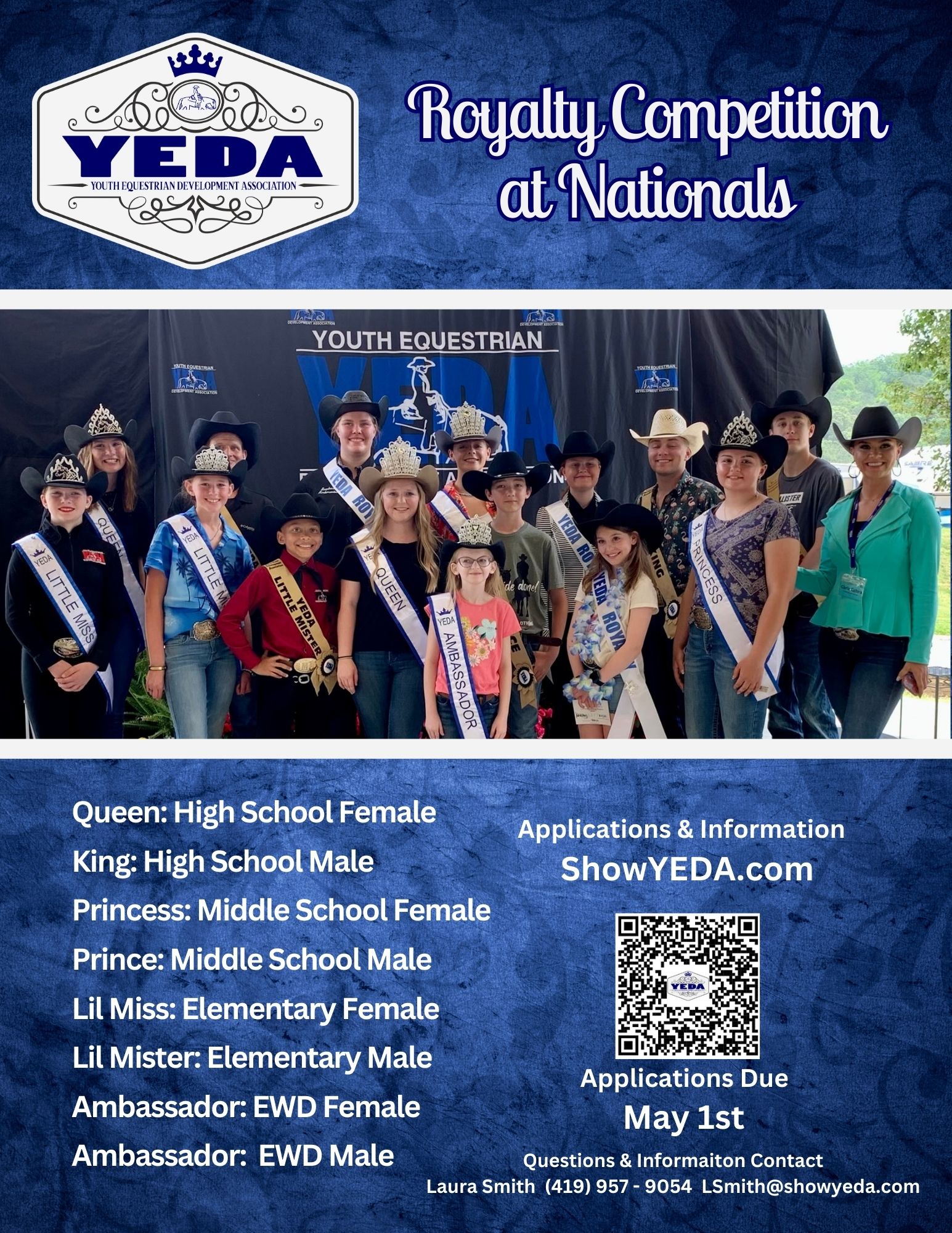 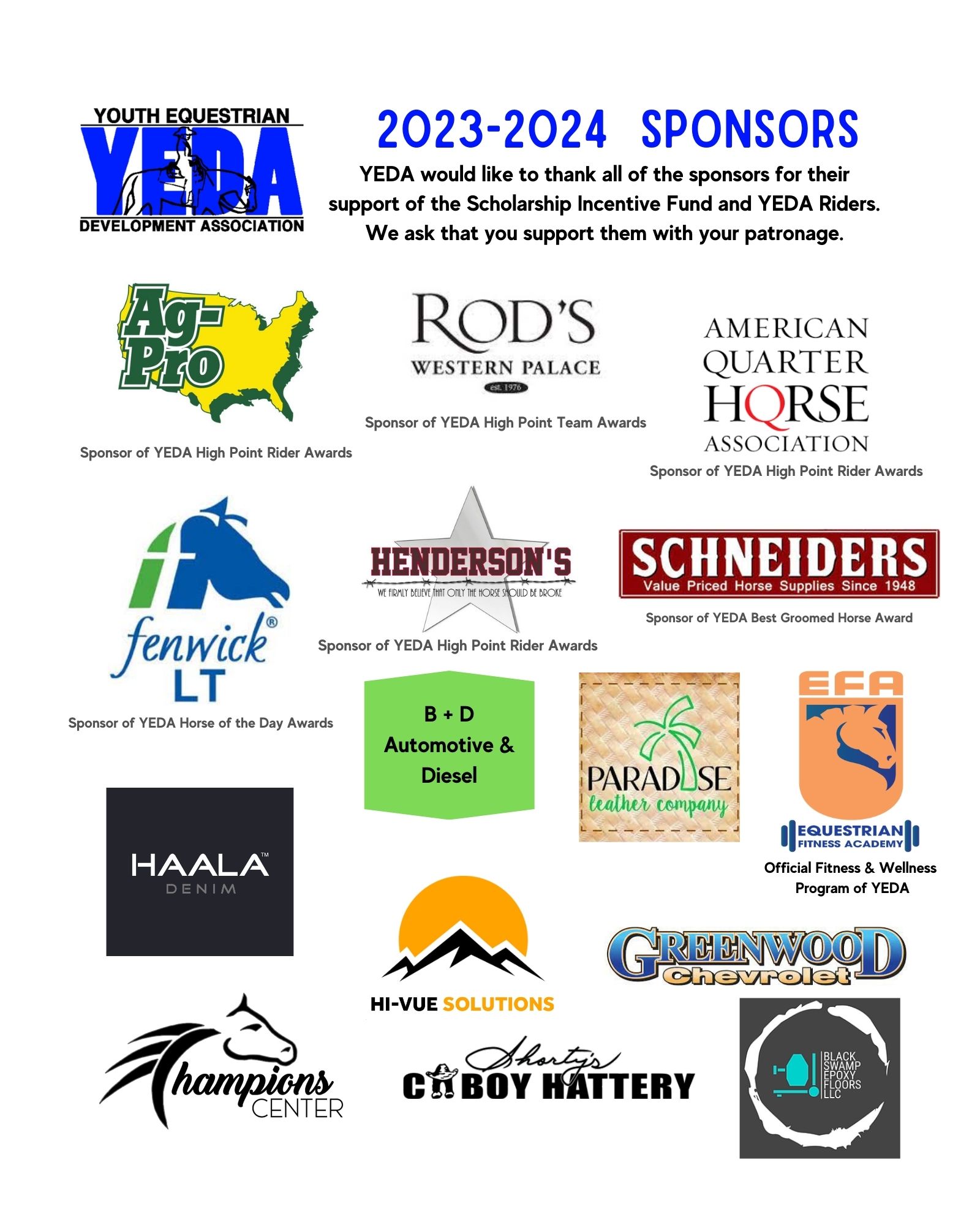 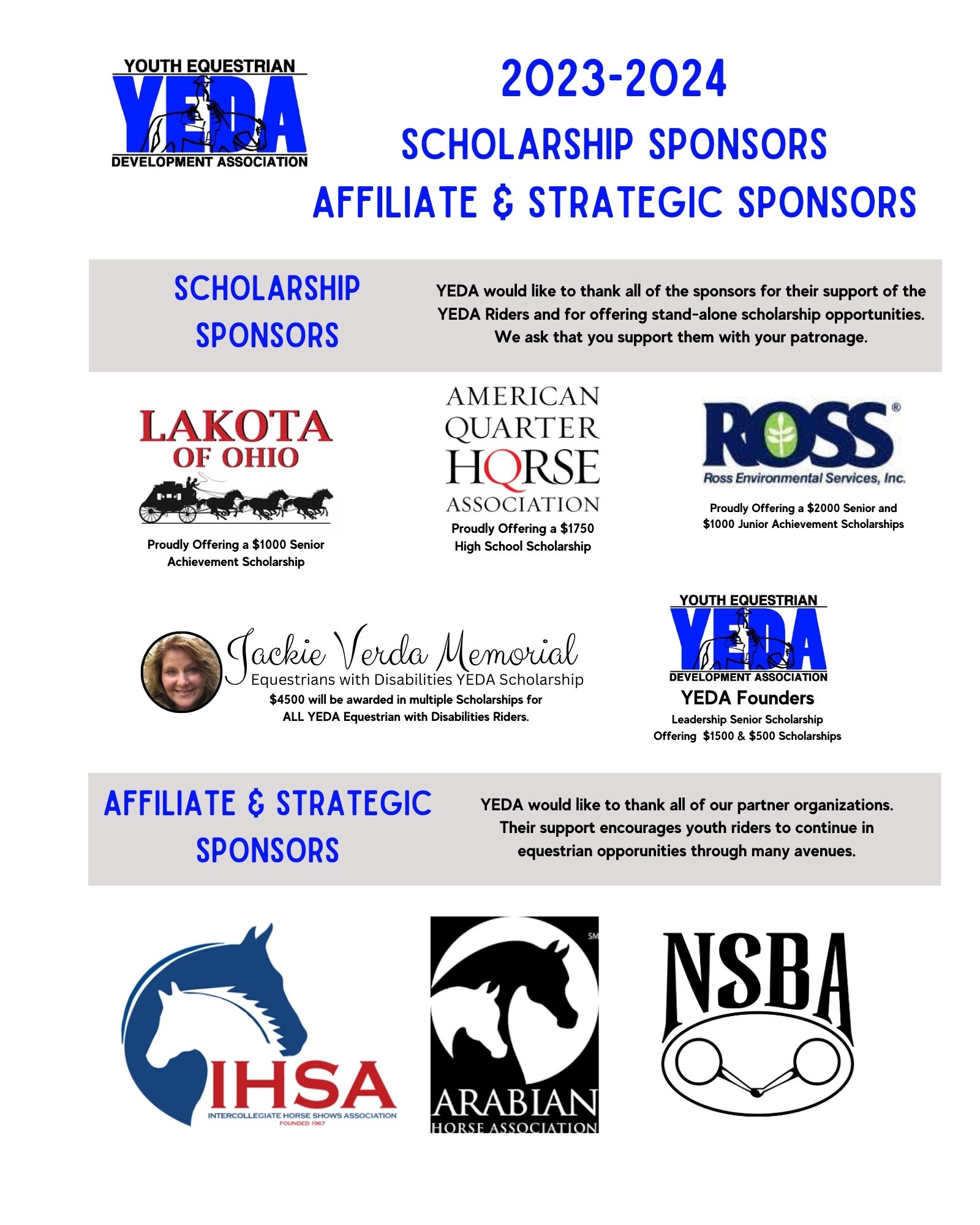 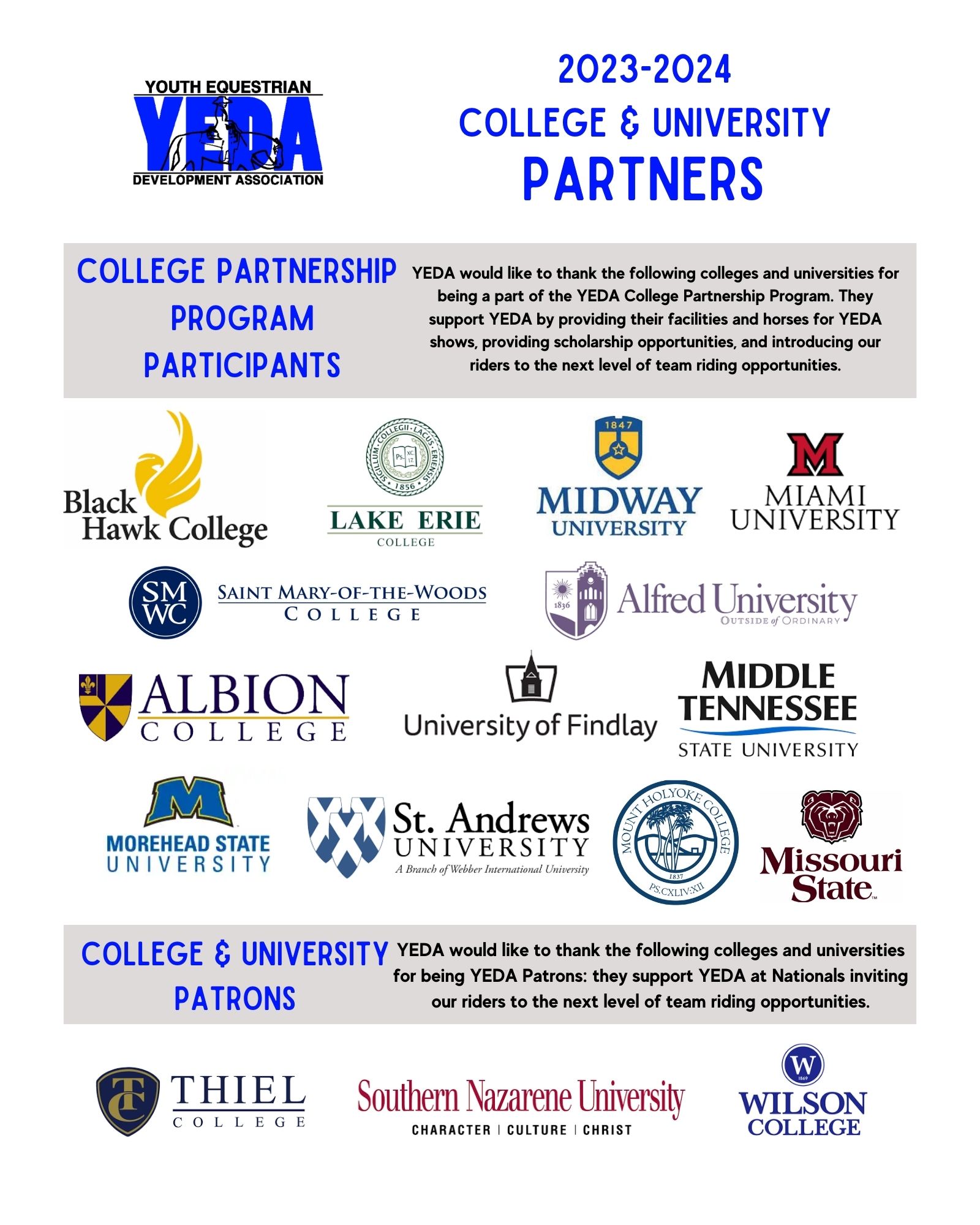 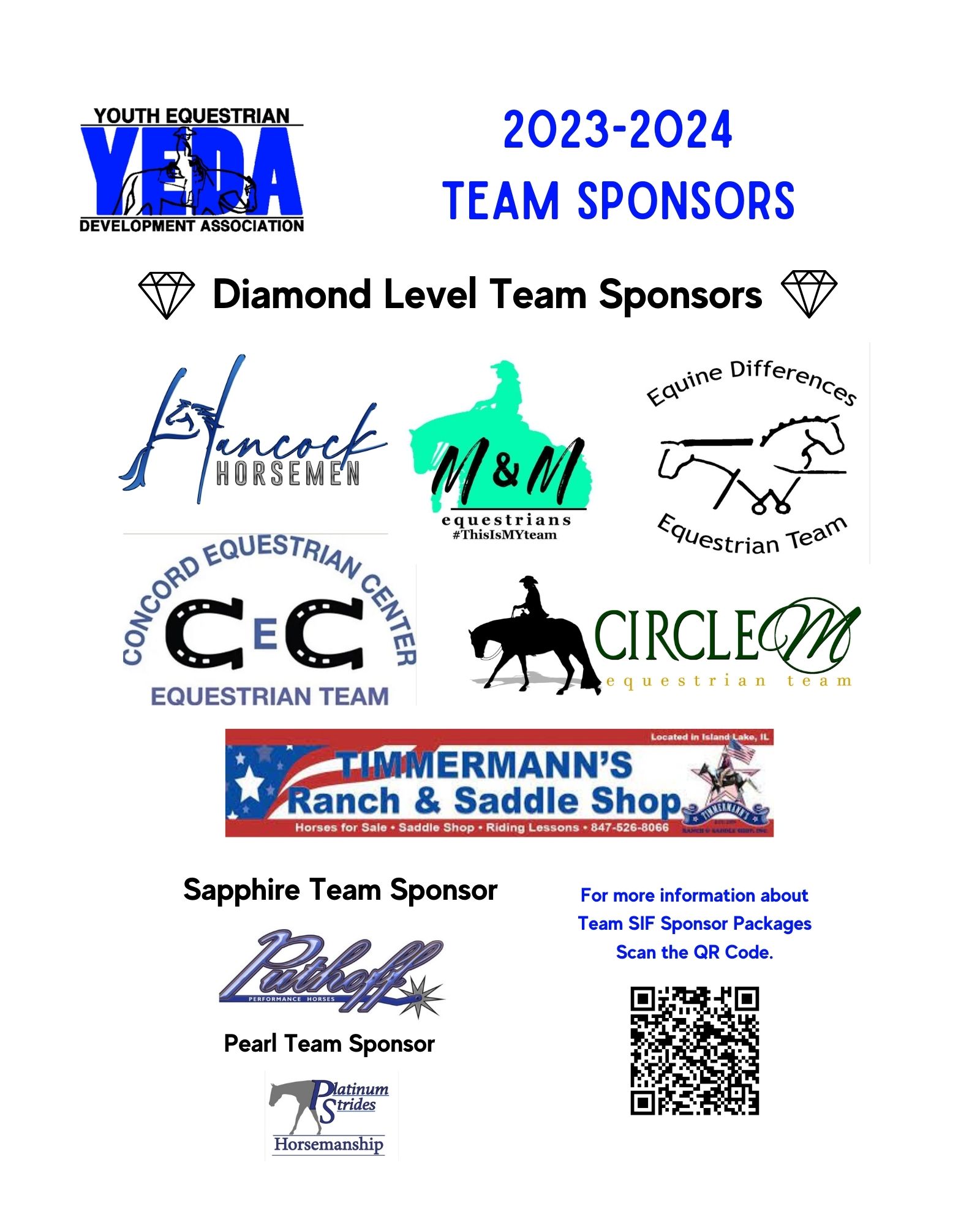 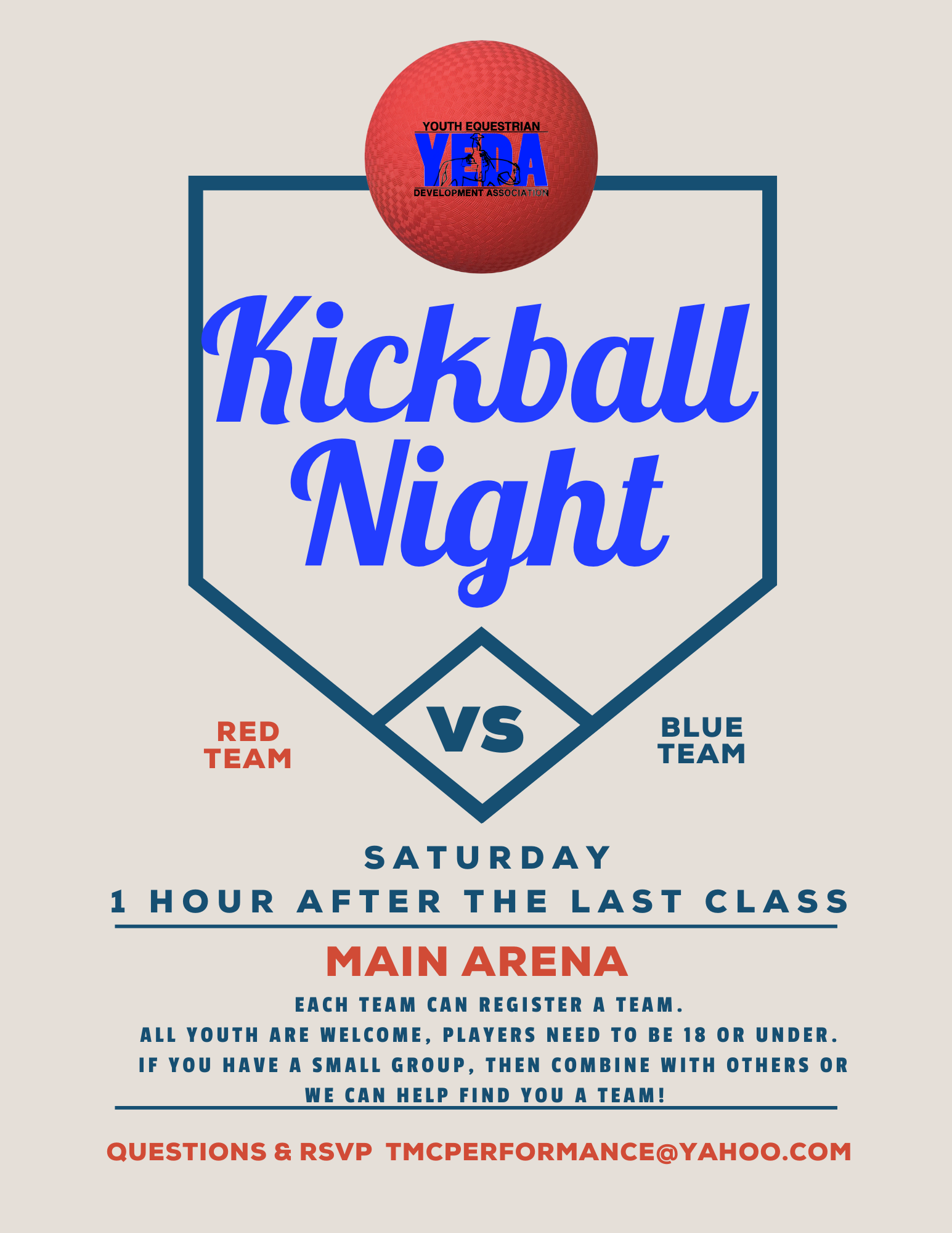 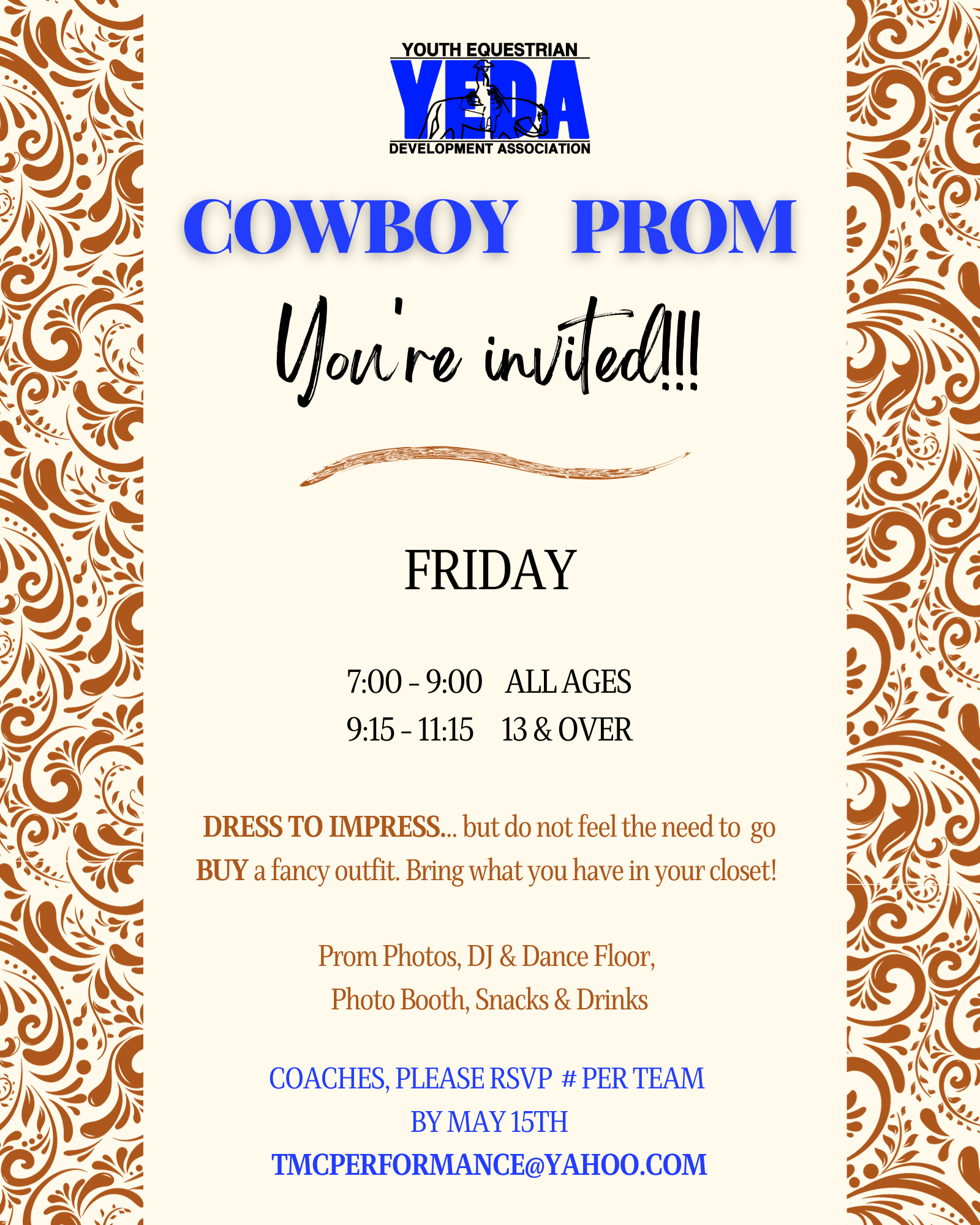 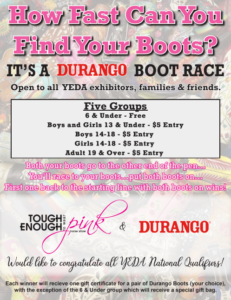 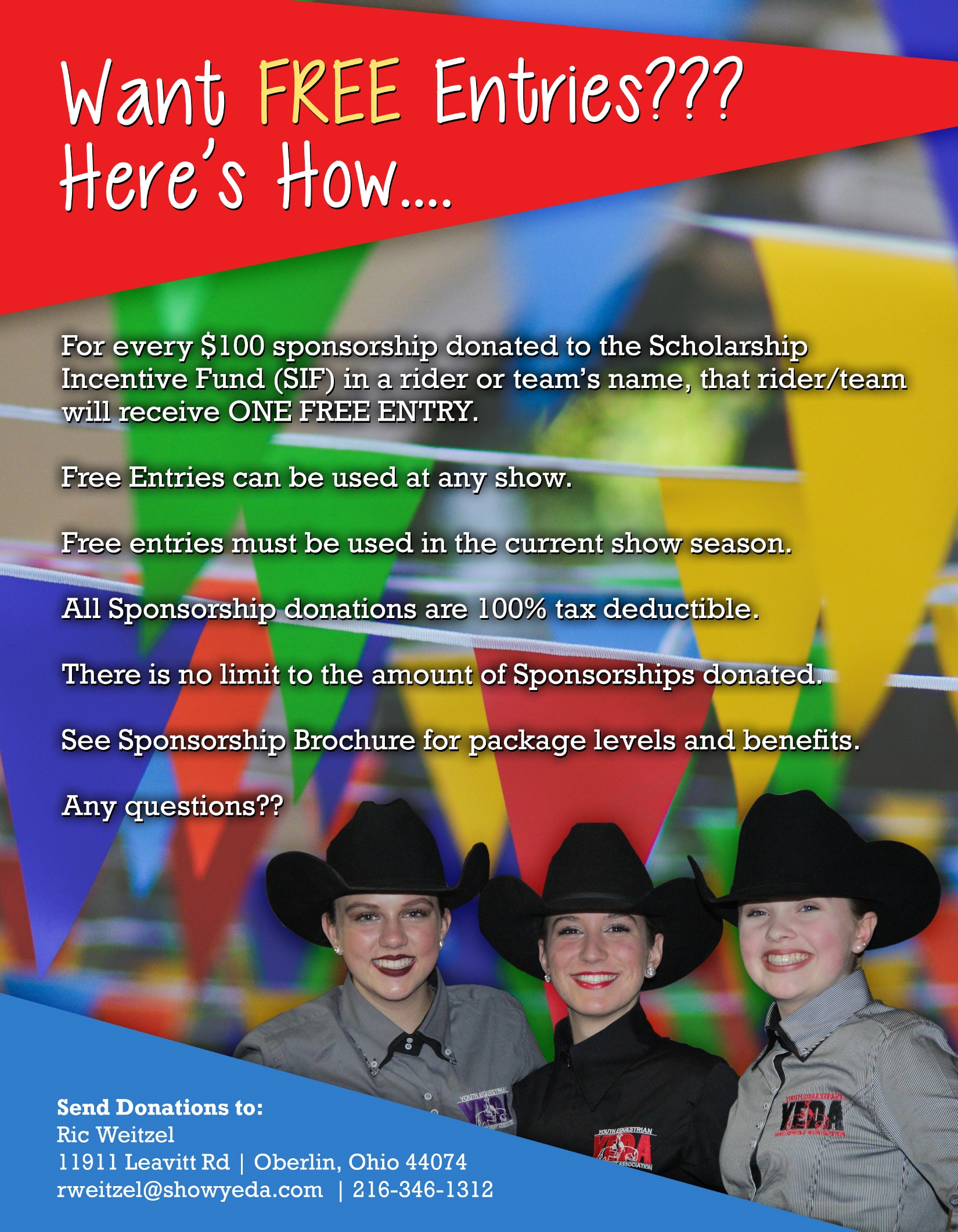 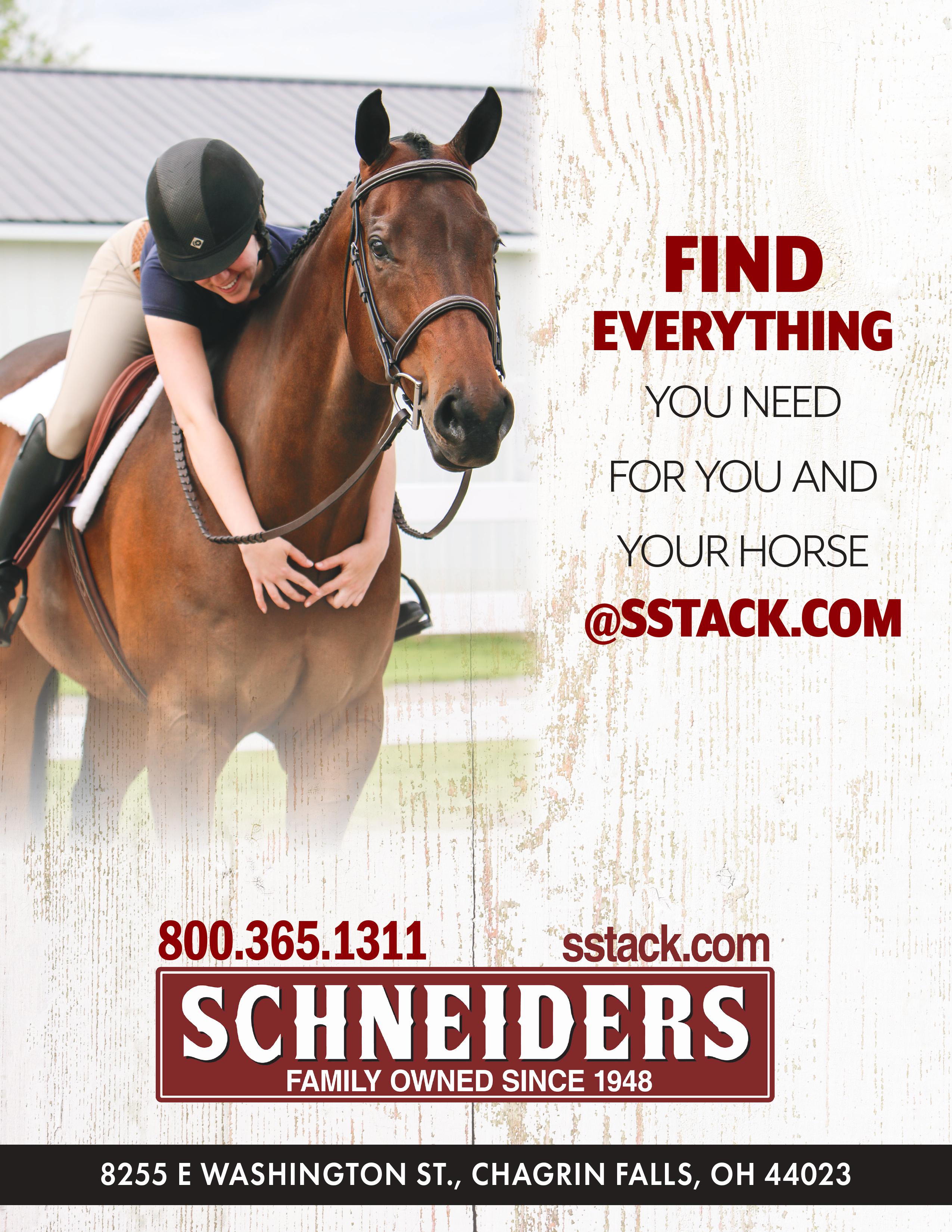 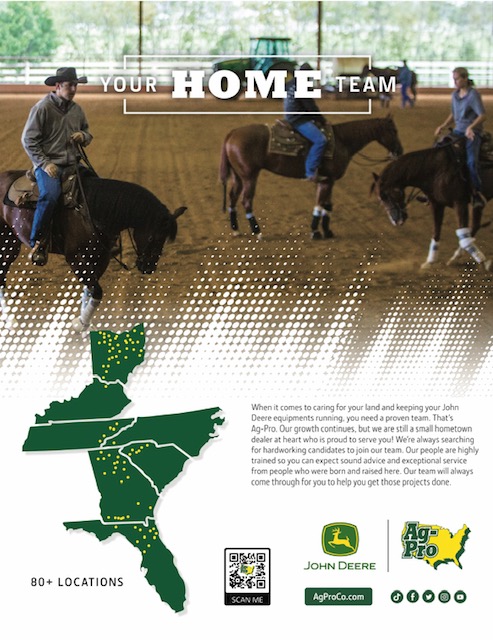 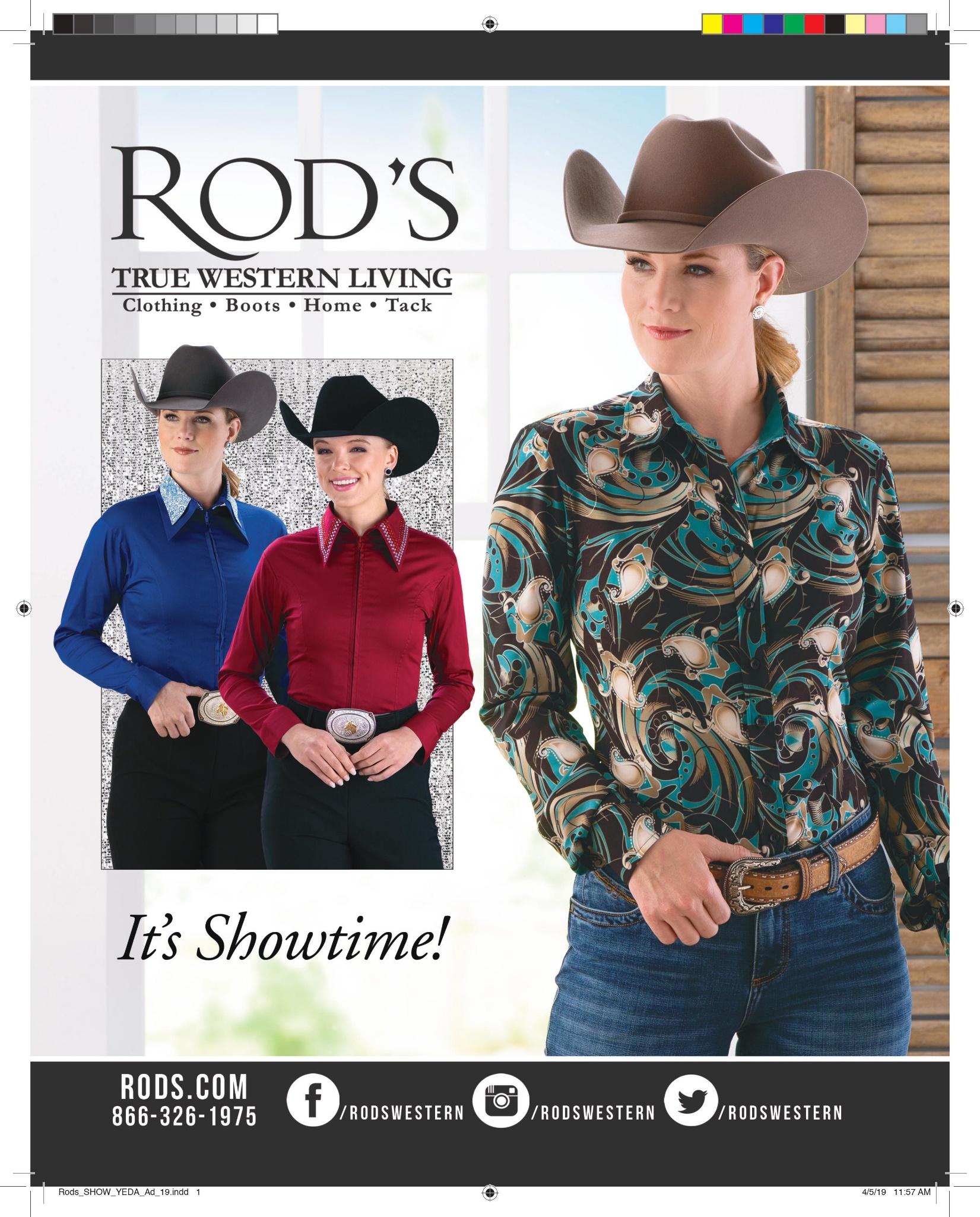 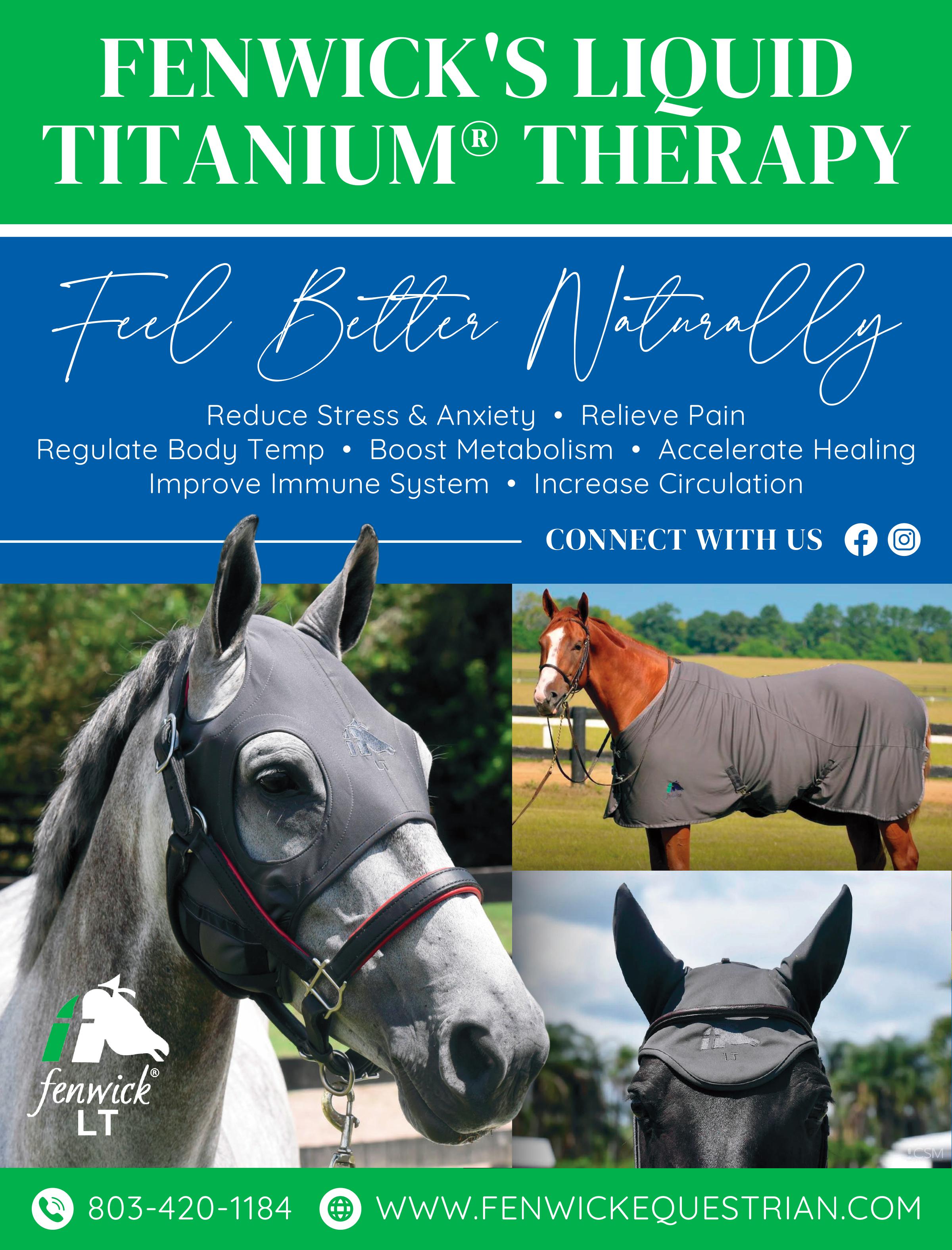 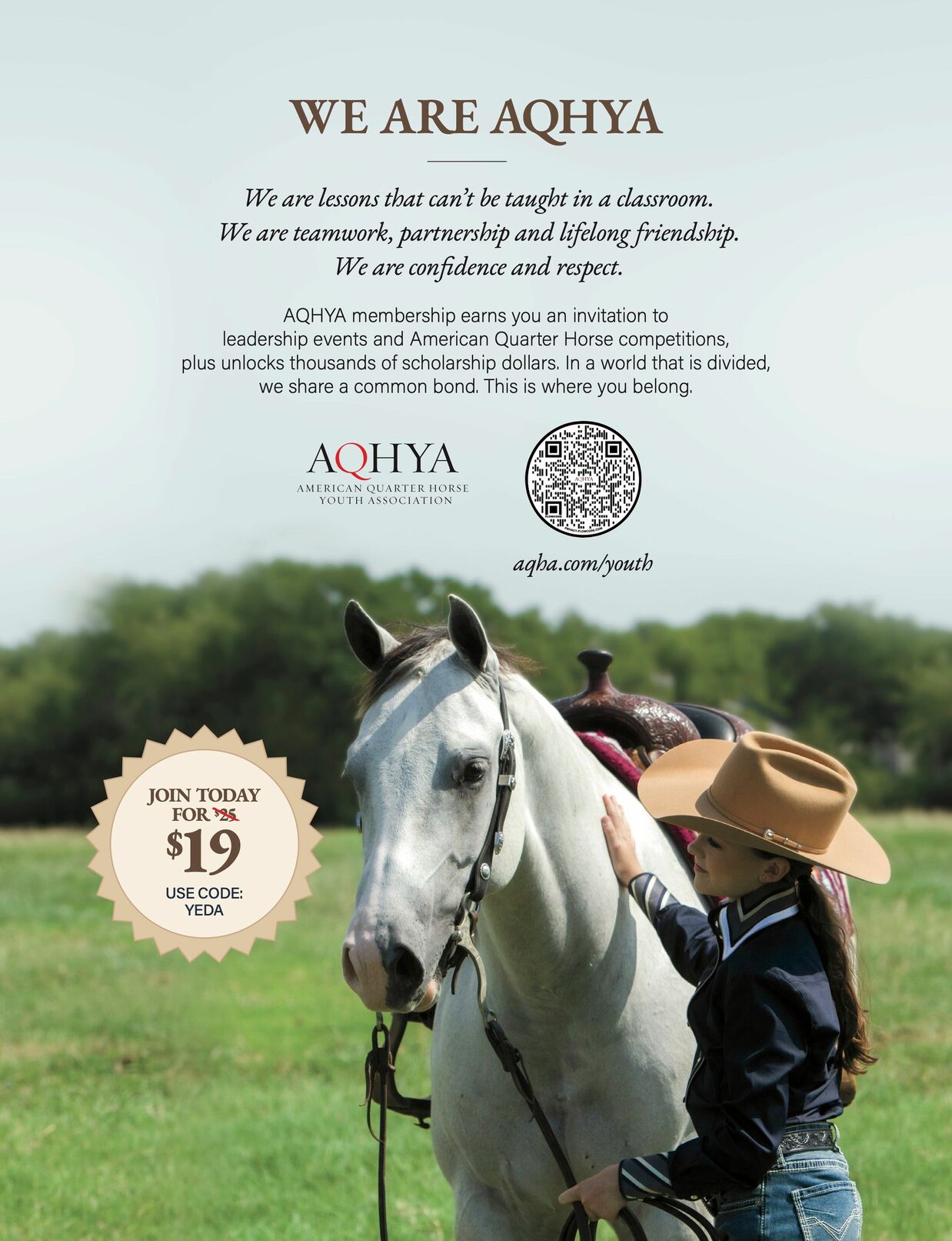 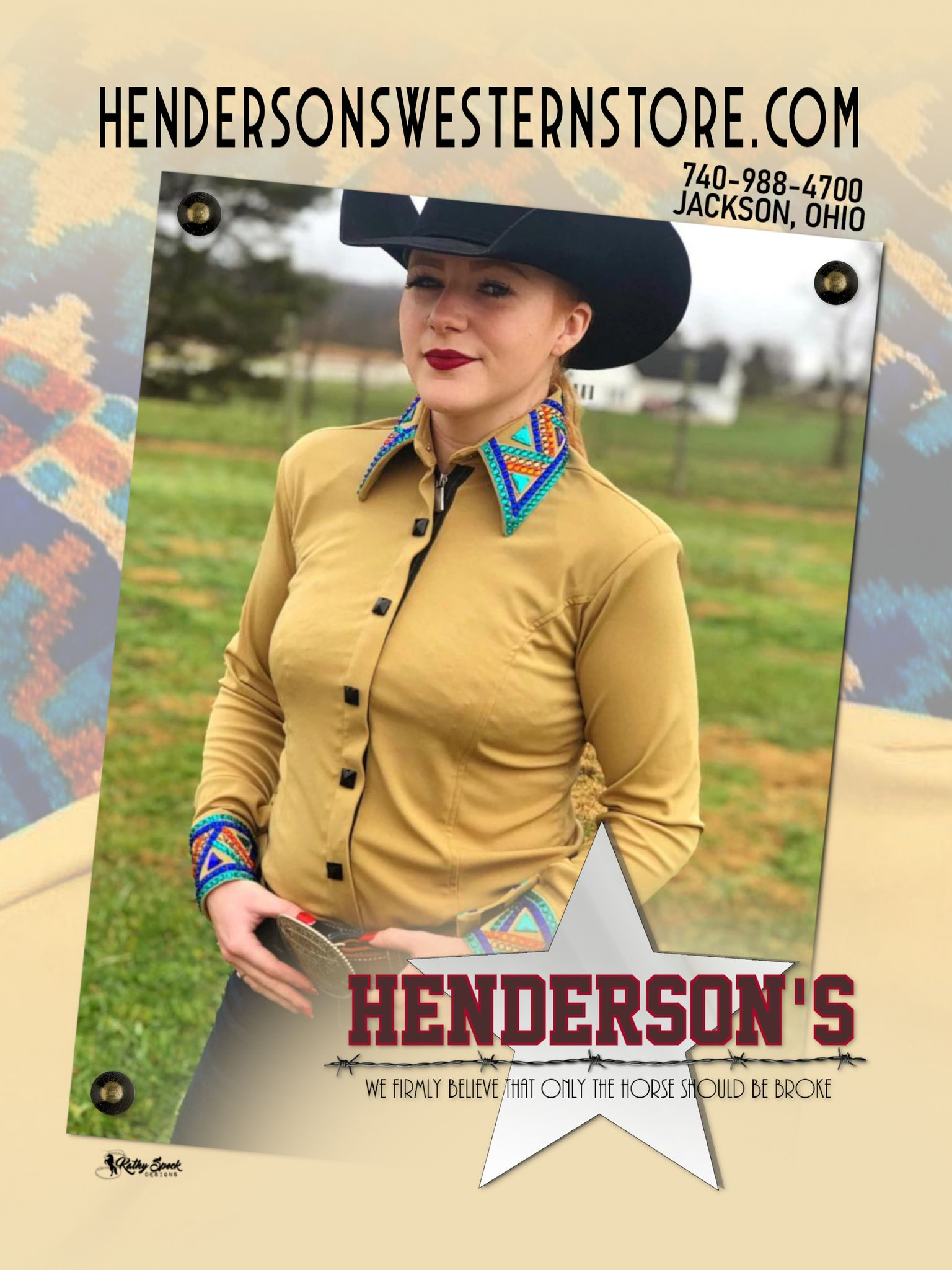 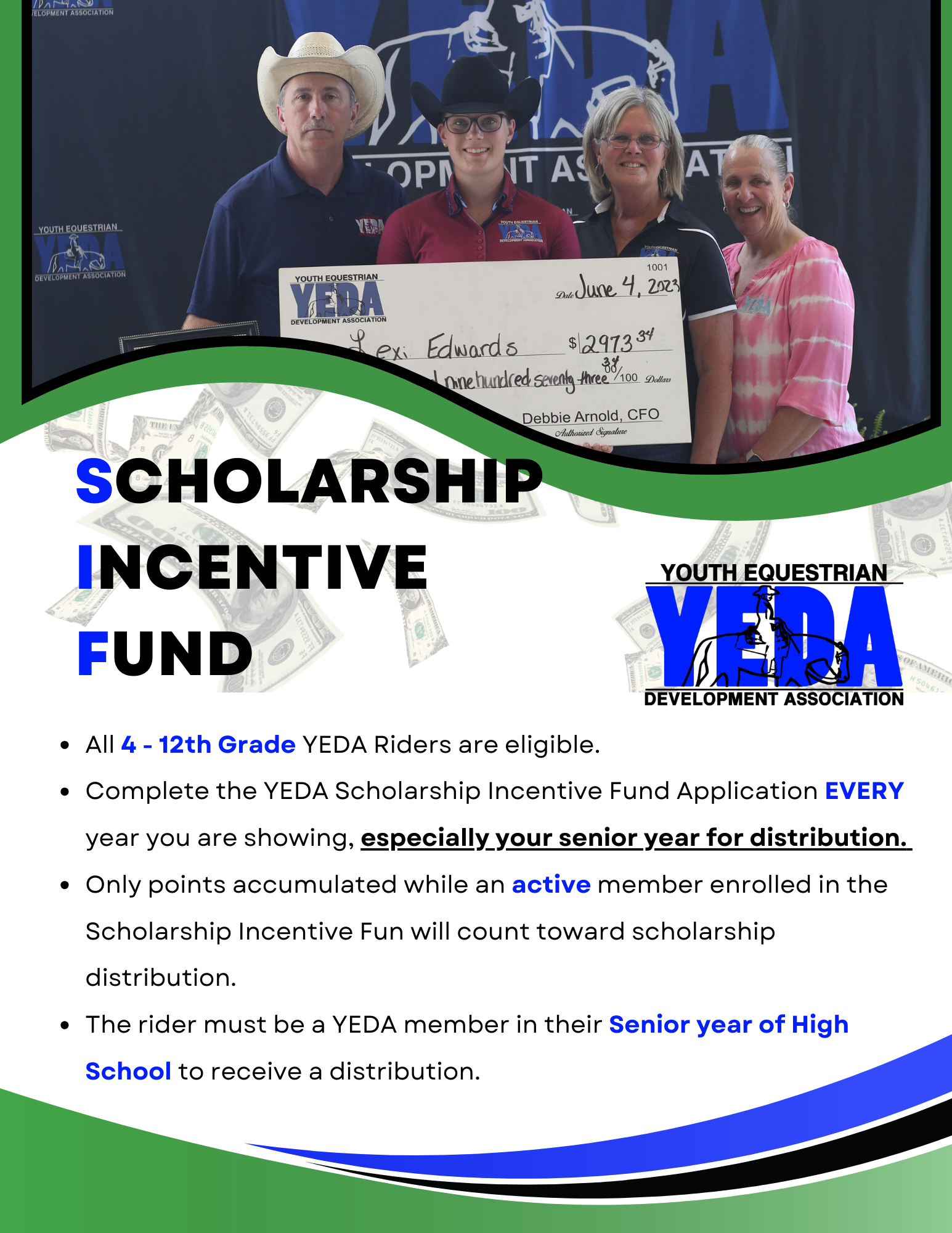 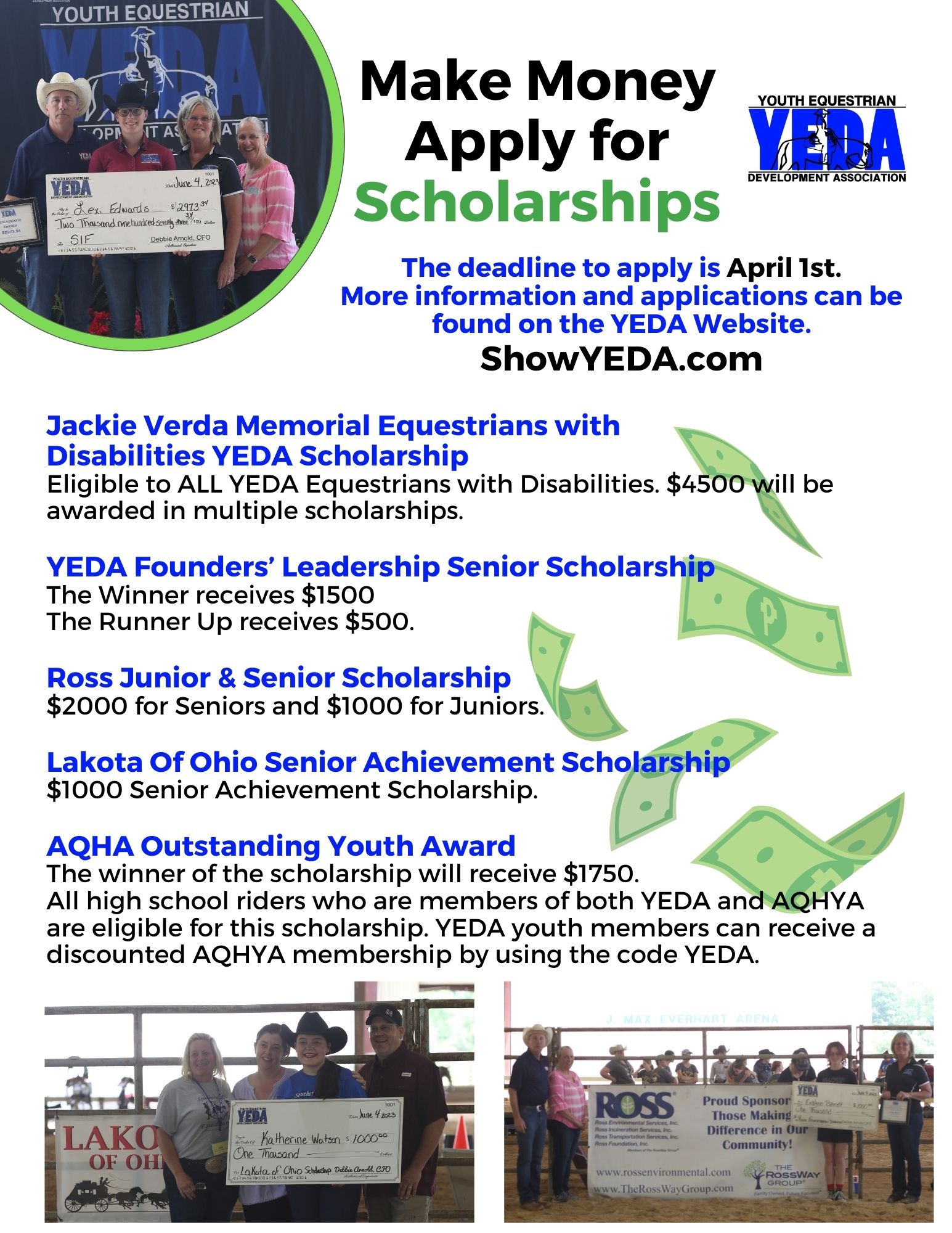 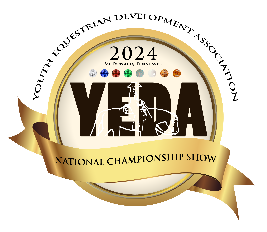 Show Officials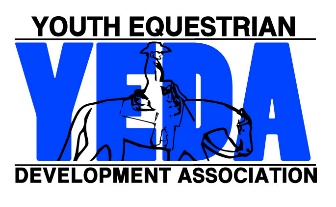 Judge A: Bruce ArmyJudge B:Carla WennbergJudge C:Caroline JohnsonJudge D: Shane YoungShow StewardsStephanie SteinerNational StewardLacey YeagerBecky HuddlestonKelli WainscottRing StewardsJay Lanzer Lauren BrownRiley Long
Chase SummervilleAnnouncerBess Neil ArenaPepper Hitchcock AnnouncerBess Neil ArenaPepper Hitchcock AnnouncerJ. Max Everhart ArenaJosh Straight AnnouncerJ. Max Everhart ArenaJosh Straight Show ManagerMolly Niese  Show SecretaryBrandy NapierShow SecretaryBrandy NapierPoint SecretaryShelby ZimmermanNicole Archer May 30-31 & June 1-2Time ScheduleMay 30-31 & June 1-2Wednesday, May 29:Horse Check-In YEDA Royalty Competition Starts at 1:30 PM Coaches Welcome and Intro Meeting 4pm-4:45pm Horse Warmup at 5 pm Thursday , May 30: THEME: Hawaiian Day6:00 am Draw – All Coaches invited, not required.7:00 am Coaches Meeting 7:45 am Horse Warm Up 8:45am Clear Arena and Drag, Conclusion of drag: Opening Ceremony9:00am Invitational BeginsDuring Lunch Break Present YEDA Royalty Court & TETWP Durango Boot RaceAwards Presentation: Sportsmanship, Good Grooming and Horse of the DayFriday , May 31THEME: Pink Day6:00 am Draw – All Coaches invited, not required.7:00 am Coaches Meeting 7:45 am Horse Warm Up8:45am Clear Arena and Drag, Conclusion of drag: Opening Ceremony9:00am Individual Championship Day beginsLunch Break:  Parade of Teams with Special Events & IHSA Welcome Event Awards Presentation: Sportsmanship, Good Grooming and Horse of the DayYEDA Prom: 7PM or 1 HR following the last class awards. 7:00 - 9:00 ALL AGES 9:15 – 11:15 13 & OVER ONLYWednesday, May 29:Horse Check-In YEDA Royalty Competition Starts at 1:30 PM Coaches Welcome and Intro Meeting 4pm-4:45pm Horse Warmup at 5 pm Thursday , May 30: THEME: Hawaiian Day6:00 am Draw – All Coaches invited, not required.7:00 am Coaches Meeting 7:45 am Horse Warm Up 8:45am Clear Arena and Drag, Conclusion of drag: Opening Ceremony9:00am Invitational BeginsDuring Lunch Break Present YEDA Royalty Court & TETWP Durango Boot RaceAwards Presentation: Sportsmanship, Good Grooming and Horse of the DayFriday , May 31THEME: Pink Day6:00 am Draw – All Coaches invited, not required.7:00 am Coaches Meeting 7:45 am Horse Warm Up8:45am Clear Arena and Drag, Conclusion of drag: Opening Ceremony9:00am Individual Championship Day beginsLunch Break:  Parade of Teams with Special Events & IHSA Welcome Event Awards Presentation: Sportsmanship, Good Grooming and Horse of the DayYEDA Prom: 7PM or 1 HR following the last class awards. 7:00 - 9:00 ALL AGES 9:15 – 11:15 13 & OVER ONLYWednesday, May 29:Horse Check-In YEDA Royalty Competition Starts at 1:30 PM Coaches Welcome and Intro Meeting 4pm-4:45pm Horse Warmup at 5 pm Thursday , May 30: THEME: Hawaiian Day6:00 am Draw – All Coaches invited, not required.7:00 am Coaches Meeting 7:45 am Horse Warm Up 8:45am Clear Arena and Drag, Conclusion of drag: Opening Ceremony9:00am Invitational BeginsDuring Lunch Break Present YEDA Royalty Court & TETWP Durango Boot RaceAwards Presentation: Sportsmanship, Good Grooming and Horse of the DayFriday , May 31THEME: Pink Day6:00 am Draw – All Coaches invited, not required.7:00 am Coaches Meeting 7:45 am Horse Warm Up8:45am Clear Arena and Drag, Conclusion of drag: Opening Ceremony9:00am Individual Championship Day beginsLunch Break:  Parade of Teams with Special Events & IHSA Welcome Event Awards Presentation: Sportsmanship, Good Grooming and Horse of the DayYEDA Prom: 7PM or 1 HR following the last class awards. 7:00 - 9:00 ALL AGES 9:15 – 11:15 13 & OVER ONLYSaturday June 1:THEME: Patriotic Day 6:00 am Draw – All Coaches invited, not required7:00 am Coaches Meeting  7:45 am Horse Warm Up8:45 am Clear Arena and Drag, Conclusion of drag: Opening Ceremony9:00 am Finish the Individual Competition and begin Team CompetitionLunch BreakJenna Golledge Memorial Coaches CalcuttaAwards Presentation: High Point Rider Awards, Sportsmanship, Good Grooming and Horse of the DayKickball Tournament: 1 hour after the last class. Sunday June 2:THEME: Team Spirit Day 6:00 am Draw – All Coaches invited, not required7:00 am Coaches Meeting 7:30 am Horse Warm Up 8:15-8:45 Cowboy Church8:45 am Clear Arena and Drag, Conclusion of drag: Opening Ceremony9:00 am Show Begins finish Team CompetitionLunch Break: Presentation of Scholarships At the Conclusion of the show: Parade of Teams Awards Presentation: Team Awards, Sportsmanship, Good Grooming and Horse of the Day.Thursday May 30, 2024State Invitational2 Arenas 6:00 am Draw – All Coaches invited, not required. 7:00 am Coaches Meeting 7:45 am Horse Warm Up 8:45am Clear Arena / Drag, Conclusion of drag: Opening Ceremony9:00am Invitational BeginsTHEME: Hawaiian Day 6:00 am Draw – All Coaches invited, not required. 7:00 am Coaches Meeting 7:45 am Horse Warm Up 8:45am Clear Arena / Drag, Conclusion of drag: Opening Ceremony9:00am Invitational BeginsTHEME: Hawaiian Day 6:00 am Draw – All Coaches invited, not required. 7:00 am Coaches Meeting 7:45 am Horse Warm Up 8:45am Clear Arena / Drag, Conclusion of drag: Opening Ceremony9:00am Invitational BeginsTHEME: Hawaiian Day Bess Neil ArenaInvitational Grp. 20 Diamond ReiningInvitational Grp. 15 SR High Ruby Rail HMS Split AInvitational Grp. 15 SR High Ruby Rail HMS Split BInvitational Grp. 13 SR High Emerald Rail HMS Split AInvitational Grp. 13 SR High Emerald Rail HMS Split BInvitational Grp. 3 JR High Opal Rail HMS Split AInvitational Grp. 3 JR High Opal Rail HMS Split BInvitational Grp. 1 Elem. Pearl Rail HMS Split AInvitational Grp. 1 Elem. Pearl Rail HMS Split BInvitational Grp. 5 JR High Emerald Rail HMS Split AInvitational Grp. 5 JR High Emerald Rail HMS Split BInvitational Grp. 19 SR High Diamond R/Pl HMSInvitational Grp 18 SR High Sapphire Ranch RidingInvitational Grp. 7 JR High Ruby Rail HMS Invitational Grp. 10 JR High Sapphire Ranch Riding Invitational Grp. 15 SR High Ruby Rail HMS FinalsInvitational Grp. 28 Alumni Sapphire Ranch Riding Invitational Grp. 11 SR High Opal Rail HMS Invitational Grp. 13 SR High Emerald Rail HMS FinalsInvitational Grp. 3 JR High Opal Rail HMS Finals Invitational Grp. 5 JR High Emerald Rail HMS Finals Invitational Grp. 1 Elem. Pearl Rail HMS FinalsInvitational  Grp 18 Senior High Sapphire R/P HMSBess Neil ArenaInvitational Grp. 20 Diamond ReiningInvitational Grp. 15 SR High Ruby Rail HMS Split AInvitational Grp. 15 SR High Ruby Rail HMS Split BInvitational Grp. 13 SR High Emerald Rail HMS Split AInvitational Grp. 13 SR High Emerald Rail HMS Split BInvitational Grp. 3 JR High Opal Rail HMS Split AInvitational Grp. 3 JR High Opal Rail HMS Split BInvitational Grp. 1 Elem. Pearl Rail HMS Split AInvitational Grp. 1 Elem. Pearl Rail HMS Split BInvitational Grp. 5 JR High Emerald Rail HMS Split AInvitational Grp. 5 JR High Emerald Rail HMS Split BInvitational Grp. 19 SR High Diamond R/Pl HMSInvitational Grp 18 SR High Sapphire Ranch RidingInvitational Grp. 7 JR High Ruby Rail HMS Invitational Grp. 10 JR High Sapphire Ranch Riding Invitational Grp. 15 SR High Ruby Rail HMS FinalsInvitational Grp. 28 Alumni Sapphire Ranch Riding Invitational Grp. 11 SR High Opal Rail HMS Invitational Grp. 13 SR High Emerald Rail HMS FinalsInvitational Grp. 3 JR High Opal Rail HMS Finals Invitational Grp. 5 JR High Emerald Rail HMS Finals Invitational Grp. 1 Elem. Pearl Rail HMS FinalsInvitational  Grp 18 Senior High Sapphire R/P HMSJ. Max Everhart ArenaInvitational Grp. 27 Alumni Sapphire R/P  HMS Invitational Grp. 9 JR High Sapphire R/P HMS Invitational Grp 25 Alumni Emerald Rail HMSInvitational Grp 24 EWD Topaz Pattern and Rail Independent HMSInvitational Grp. 6 JR High Emerald Pattern HMSInvitational Grp. 14 SR High Emerald Pattern HMS Invitational Grp. 27 Alumni Emerald Pattern HMSInvitational Grp. 4 JR High Opal Pattern HMS Invitational Grp. 12 SR High Opal Pattern HMS Invitational Grp. 2 Elem. Pearl Pattern HMSInvitational Grp. 8 JR High Ruby Pattern HMS Invitational Grp. 16 SR High Ruby Pattern HMSDuring the Lunch BreakTime will be announced during the show.YEDA Royalty Court PresentationTough Enough to Wear Pink 
Durango Boot Race

Awards Presentation
SportsmanshipSchneiders Best Groomed HorseFenwick Horse of the DayJ. Max Everhart ArenaInvitational Grp. 27 Alumni Sapphire R/P  HMS Invitational Grp. 9 JR High Sapphire R/P HMS Invitational Grp 25 Alumni Emerald Rail HMSInvitational Grp 24 EWD Topaz Pattern and Rail Independent HMSInvitational Grp. 6 JR High Emerald Pattern HMSInvitational Grp. 14 SR High Emerald Pattern HMS Invitational Grp. 27 Alumni Emerald Pattern HMSInvitational Grp. 4 JR High Opal Pattern HMS Invitational Grp. 12 SR High Opal Pattern HMS Invitational Grp. 2 Elem. Pearl Pattern HMSInvitational Grp. 8 JR High Ruby Pattern HMS Invitational Grp. 16 SR High Ruby Pattern HMSDuring the Lunch BreakTime will be announced during the show.YEDA Royalty Court PresentationTough Enough to Wear Pink 
Durango Boot Race

Awards Presentation
SportsmanshipSchneiders Best Groomed HorseFenwick Horse of the DayFriday May 31, 2024Individual National Championship2 Arenas6:00 am Draw – All Coaches invited, not required. 7:00 am Coaches Meeting 7:45 am Horse Warm Up 8:45am Clear Arena / Drag      Opening Ceremony9:00am Show BeginsTHEME: Pink Day6:00 am Draw – All Coaches invited, not required. 7:00 am Coaches Meeting 7:45 am Horse Warm Up 8:45am Clear Arena / Drag      Opening Ceremony9:00am Show BeginsTHEME: Pink Day6:00 am Draw – All Coaches invited, not required. 7:00 am Coaches Meeting 7:45 am Horse Warm Up 8:45am Clear Arena / Drag      Opening Ceremony9:00am Show BeginsTHEME: Pink DayBess Neil ArenaIndividual Grp 20 Diamond Reining*Individual Grp 15 SR High Ruby Rail HMS Split A *Individual Grp 15 SR High Ruby Rail HMS Split B*Individual Grp 7 JR High Ruby Rail HMS* Individual  Grp 18 Senior High Sapphire R/P HMS Split A * Individual  Grp 18 Senior High Sapphire R/P HMS Split B*Individual Grp 3 JR High Opal Rail HMS Split A*Individual Grp 3 JR High Opal Rail HMS Split B*Individual Grp 3 JR High Opal Rail HMS Split C*Individual Pearl Rail HMS Split A*Individual Grp 1 Elem. Pearl Rail HMS Split B*Individual Grp 1 Elem. Pearl Rail HMS Split CIndividual Grp 28 Alumni Sapphire Division Ranch RidingIndividual Grp 10 JR High Sapphire Division Ranch Riding*Individual Grp 5 JR High Emerald Rail HMS Split A*Individual Grp 5 JR High Emerald Rail HMS Split B*Individual Grp 13 SR High Emerald Rail HMS Split A*Individual Grp 13 SR High Emerald Rail HMS Split B*  Finals classes will be on Saturday June 3rd.Bess Neil ArenaIndividual Grp 20 Diamond Reining*Individual Grp 15 SR High Ruby Rail HMS Split A *Individual Grp 15 SR High Ruby Rail HMS Split B*Individual Grp 7 JR High Ruby Rail HMS* Individual  Grp 18 Senior High Sapphire R/P HMS Split A * Individual  Grp 18 Senior High Sapphire R/P HMS Split B*Individual Grp 3 JR High Opal Rail HMS Split A*Individual Grp 3 JR High Opal Rail HMS Split B*Individual Grp 3 JR High Opal Rail HMS Split C*Individual Pearl Rail HMS Split A*Individual Grp 1 Elem. Pearl Rail HMS Split B*Individual Grp 1 Elem. Pearl Rail HMS Split CIndividual Grp 28 Alumni Sapphire Division Ranch RidingIndividual Grp 10 JR High Sapphire Division Ranch Riding*Individual Grp 5 JR High Emerald Rail HMS Split A*Individual Grp 5 JR High Emerald Rail HMS Split B*Individual Grp 13 SR High Emerald Rail HMS Split A*Individual Grp 13 SR High Emerald Rail HMS Split B*  Finals classes will be on Saturday June 3rd.Bess Neil ArenaIndividual Grp 20 Diamond Reining*Individual Grp 15 SR High Ruby Rail HMS Split A *Individual Grp 15 SR High Ruby Rail HMS Split B*Individual Grp 7 JR High Ruby Rail HMS* Individual  Grp 18 Senior High Sapphire R/P HMS Split A * Individual  Grp 18 Senior High Sapphire R/P HMS Split B*Individual Grp 3 JR High Opal Rail HMS Split A*Individual Grp 3 JR High Opal Rail HMS Split B*Individual Grp 3 JR High Opal Rail HMS Split C*Individual Pearl Rail HMS Split A*Individual Grp 1 Elem. Pearl Rail HMS Split B*Individual Grp 1 Elem. Pearl Rail HMS Split CIndividual Grp 28 Alumni Sapphire Division Ranch RidingIndividual Grp 10 JR High Sapphire Division Ranch Riding*Individual Grp 5 JR High Emerald Rail HMS Split A*Individual Grp 5 JR High Emerald Rail HMS Split B*Individual Grp 13 SR High Emerald Rail HMS Split A*Individual Grp 13 SR High Emerald Rail HMS Split B*  Finals classes will be on Saturday June 3rd.J. Max Everhart ArenaIndividual Grp 26 Alumni Emerald Pattern HMS Individual Grp 14 SR High Emerald Pattern HMSIndividual Grp 6 JR High Emerald Pattern HMSIndividual Grp 25 Alumni Opal Rail HorsemanshipIndividual Grp 24 EWD Topaz Pattern and Rail Independent HMSIndividual Grp 16 SR High Ruby Pattern HMSIndividual Grp 8 JR High Ruby Pattern HMSIndividual Grp 25 EWD Topaz Pattern and Rail Assisted HMSIndividual Grp 26 Alumni Opal Pattern Individual Grp 23 EWD Amber Pattern and Rail Assisted HMSIndividual Grp 22 EWD Amber Pattern and Rail Independent HMSDuring Lunch BreakTime will be announced during the show.Parade of Teams w/ Special Events 
IHSA Welcome Event After the Show Awards PresentationSportsmanship Schneiders Best Groomed HorseFenwick Horse of the DayYEDA PromStart Time 7PM or 1 HR following the last class awards.7:00 - 9:00 ALL AGES9:15 – 11:15 13 & OVER ONLYSaturday June 1, 2024Individual & Team National Championship 2 Arenas 6:00 am Draw – All Coaches invited, not required. 7:00 am Coaches Meeting 7:45 am Horse Warm Up 8:45am Clear Arena / Drag,          Opening Ceremony9:00am Show BeginsTHEME: Patriotic  Day6:00 am Draw – All Coaches invited, not required. 7:00 am Coaches Meeting 7:45 am Horse Warm Up 8:45am Clear Arena / Drag,          Opening Ceremony9:00am Show BeginsTHEME: Patriotic  Day6:00 am Draw – All Coaches invited, not required. 7:00 am Coaches Meeting 7:45 am Horse Warm Up 8:45am Clear Arena / Drag,          Opening Ceremony9:00am Show BeginsTHEME: Patriotic  DayBess Neil ArenaIndividual Grp 18 SR High Sapphire Division Ranch RidingIndividual Grp 19 SR High Diamond R/P HMS Split AIndividual Grp 19 SR High Diamond R/P HMS Split BIndividual Grp 15 SR High Ruby Rail HMS FinalsIndividual Grp 13 SR High Emerald Rail HSM Finals Individual Grp 10 JR High Sapphire R/P HMSIndividual Grp 27 Alumni Sapphire R/P HMSIndividual  Grp 18 Senior High Sapphire R/P HMS FinalsIndividual Grp 11 SR High Opal Rail HSM Individual Grp 3 JR High Opal Rail HSM FinalsIndividual Grp 25 Alumni Emerald Rail HMSIndividual Grp 1 Elem. Pearl Rail HSM FinalsIndividual Grp 5 JR High Emerald Rail HMS FinalsIndividual Grp 19 SR High Diamond R/P HMS FinalsJ. Max Everhart ArenaIndividual Grp 12 SR High Opal Pattern HMSIndividual Grp 4 JR High Opal Pattern HMS Individual Grp 2 Elem. Pearl Pattern HMSTeam Grp 16 SR High Ruby Pattern HSM Team Grp 8 JR High Ruby Pattern HSM Team Grp 14 SR High Emerald Pattern HSMTeam Grp 6 JR High Emerald Pattern HSMTeam Grp 12 SR High Opal Pattern HSM Team Grp 4 JR High Opal Pattern HSM During Lunch Break 
Time will be announced during the show. 
Jenna Golledge Memorial 
Coaches CalcuttaAfter the Show Awards PresentationAg Pro Senior High Point Rider AwardsAg Pro Junior High Point Rider AwardsAg Pro Elementary High Point Rider AwardsSportsmanshipSchneiders Best Groomed HorseFenwick Horse of the DayKickball TournamentFollowing 1 hour after the last class! Sunday June 2, 2024Team National Championship 1 Arena Bess Neil Arena6:00 am Draw – All Coaches invited, not required. 7:00 am Coaches Meeting 7:30 am Horse Warm Up 8:15-8:45  Cowboy Church 8:45 am Clear Arena /Drag       Opening Ceremony9:00 am Show Begins finish Team CompetitionTHEME: Team Spirit  DayNational Championship State Invitational  Thursday, May 30, 2024Junior High TeamCoach Name:Team Name:Coach Phone Number:Coach Email:For Questions Contact Laura Smith  Cell: 419-957-9054Email:  showyedadocs@gmail.comMail Entries to:Laura Smith11125 CR 180 
Findlay, Ohio 45840For Questions Contact Laura Smith  Cell: 419-957-9054Email:  showyedadocs@gmail.comMail Entries to:Laura Smith11125 CR 180 
Findlay, Ohio 45840For Questions Contact Laura Smith  Cell: 419-957-9054Email:  showyedadocs@gmail.comMail Entries to:Laura Smith11125 CR 180 
Findlay, Ohio 4584091078563344For Questions Contact Laura Smith  Cell: 419-957-9054Email:  showyedadocs@gmail.comMail Entries to:Laura Smith11125 CR 180 
Findlay, Ohio 45840For Questions Contact Laura Smith  Cell: 419-957-9054Email:  showyedadocs@gmail.comMail Entries to:Laura Smith11125 CR 180 
Findlay, Ohio 45840For Questions Contact Laura Smith  Cell: 419-957-9054Email:  showyedadocs@gmail.comMail Entries to:Laura Smith11125 CR 180 
Findlay, Ohio 45840Sapphire R/P HorsemanshipSapphire Ranch Riding Ruby Rail HorsemanshipRuby Pattern ClassEmerald Rail HorsemanshipEmerald Pattern ClassOpal Rail HorsemanshipOpal Rail HorsemanshipOpal Pattern ClassOpal Pattern Class$130PerClassBack #Ht WtRider NameSapphire R/P HorsemanshipSapphire Ranch Riding Ruby Rail HorsemanshipRuby Pattern ClassEmerald Rail HorsemanshipEmerald Pattern ClassOpal Rail HorsemanshipOpal Rail HorsemanshipOpal Pattern ClassOpal Pattern ClassTotal $HtWtHtWtHtWtHtWtHtWtHtWtHtWtHtWtHtWtHtWtIf you need more room for more entries print additional entry forms Or extend the page using the inserting rows below tool.If you need more room for more entries print additional entry forms Or extend the page using the inserting rows below tool.If you need more room for more entries print additional entry forms Or extend the page using the inserting rows below tool.If you need more room for more entries print additional entry forms Or extend the page using the inserting rows below tool.If you need more room for more entries print additional entry forms Or extend the page using the inserting rows below tool.If you need more room for more entries print additional entry forms Or extend the page using the inserting rows below tool.If you need more room for more entries print additional entry forms Or extend the page using the inserting rows below tool.If you need more room for more entries print additional entry forms Or extend the page using the inserting rows below tool.If you need more room for more entries print additional entry forms Or extend the page using the inserting rows below tool.If you need more room for more entries print additional entry forms Or extend the page using the inserting rows below tool.SubtotalSubtotal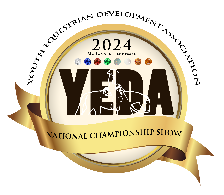 National Championship State Invitational  Thursday, May 30, 2024Senior High TeamCoach Name:Team Name:Coach Phone Number:Coach Email:For Questions Contact Laura Smith  Cell: 419-957-9054Email:  showyedadocs@gmail.comMail Entries to:Laura Smith11125 CR 180 
Findlay, Ohio 45840For Questions Contact Laura Smith  Cell: 419-957-9054Email:  showyedadocs@gmail.comMail Entries to:Laura Smith11125 CR 180 
Findlay, Ohio 45840For Questions Contact Laura Smith  Cell: 419-957-9054Email:  showyedadocs@gmail.comMail Entries to:Laura Smith11125 CR 180 
Findlay, Ohio 4584020191718151613141112For Questions Contact Laura Smith  Cell: 419-957-9054Email:  showyedadocs@gmail.comMail Entries to:Laura Smith11125 CR 180 
Findlay, Ohio 45840For Questions Contact Laura Smith  Cell: 419-957-9054Email:  showyedadocs@gmail.comMail Entries to:Laura Smith11125 CR 180 
Findlay, Ohio 45840For Questions Contact Laura Smith  Cell: 419-957-9054Email:  showyedadocs@gmail.comMail Entries to:Laura Smith11125 CR 180 
Findlay, Ohio 45840Diamond ReiningDiamond R/P  HorsemanshipSapphire R/P HorsemanshipSapphire Ranch RidingRuby Rail HorsemanshipRuby Pattern ClassEmerald Rail HorsemanshipEmerald Pattern ClassOpal Rail HorsemanshipOpal Pattern Class$130PerClassBack #Ht WtRider NameDiamond ReiningDiamond R/P  HorsemanshipSapphire R/P HorsemanshipSapphire Ranch RidingRuby Rail HorsemanshipRuby Pattern ClassEmerald Rail HorsemanshipEmerald Pattern ClassOpal Rail HorsemanshipOpal Pattern ClassTotal $HtWtHtWtHtWtHtWtHtWtHtWtHtWtHtWtHtWtHtWtIf you need more room for more entries print additional entry forms Or extend the page using the inserting rows below tool.If you need more room for more entries print additional entry forms Or extend the page using the inserting rows below tool.If you need more room for more entries print additional entry forms Or extend the page using the inserting rows below tool.If you need more room for more entries print additional entry forms Or extend the page using the inserting rows below tool.If you need more room for more entries print additional entry forms Or extend the page using the inserting rows below tool.If you need more room for more entries print additional entry forms Or extend the page using the inserting rows below tool.If you need more room for more entries print additional entry forms Or extend the page using the inserting rows below tool.If you need more room for more entries print additional entry forms Or extend the page using the inserting rows below tool.If you need more room for more entries print additional entry forms Or extend the page using the inserting rows below tool.If you need more room for more entries print additional entry forms Or extend the page using the inserting rows below tool.If you need more room for more entries print additional entry forms Or extend the page using the inserting rows below tool.SubtotalSubtotalNational Championship State Invitational  Thursday, May 30, 2024Pearl & Alumni Classes Coach Name:Team Name:Coach Phone Number:Coach Email:For Questions Contact Laura Smith  Cell: 419-957-9054Email:  showyedadocs@gmail.comMail Entries to:Laura Smith11125 CR 180 
Findlay, Ohio 45840For Questions Contact Laura Smith  Cell: 419-957-9054Email:  showyedadocs@gmail.comMail Entries to:Laura Smith11125 CR 180 
Findlay, Ohio 45840For Questions Contact Laura Smith  Cell: 419-957-9054Email:  showyedadocs@gmail.comMail Entries to:Laura Smith11125 CR 180 
Findlay, Ohio 458402930313233341122For Questions Contact Laura Smith  Cell: 419-957-9054Email:  showyedadocs@gmail.comMail Entries to:Laura Smith11125 CR 180 
Findlay, Ohio 45840For Questions Contact Laura Smith  Cell: 419-957-9054Email:  showyedadocs@gmail.comMail Entries to:Laura Smith11125 CR 180 
Findlay, Ohio 45840For Questions Contact Laura Smith  Cell: 419-957-9054Email:  showyedadocs@gmail.comMail Entries to:Laura Smith11125 CR 180 
Findlay, Ohio 45840Alumni Opal Rail HorsemanshipAlumni Opal Pattern Emerald AlumniRail HorsemanshipEmerald AlumniPatternSapphire AlumniRail & PatternSapphire AlumniRanch RidingPeal Rail HorsemanshipPeal Rail HorsemanshipPeal Pattern ClassPeal Pattern Class$130PerClassBack #Rider NameTotal $If you need more room for more entries print additional entry forms Or extend the page using the inserting rows below tool.If you need more room for more entries print additional entry forms Or extend the page using the inserting rows below tool.If you need more room for more entries print additional entry forms Or extend the page using the inserting rows below tool.If you need more room for more entries print additional entry forms Or extend the page using the inserting rows below tool.If you need more room for more entries print additional entry forms Or extend the page using the inserting rows below tool.If you need more room for more entries print additional entry forms Or extend the page using the inserting rows below tool.If you need more room for more entries print additional entry forms Or extend the page using the inserting rows below tool.If you need more room for more entries print additional entry forms Or extend the page using the inserting rows below tool.If you need more room for more entries print additional entry forms Or extend the page using the inserting rows below tool.If you need more room for more entries print additional entry forms Or extend the page using the inserting rows below tool.SubtotalSubtotalNational Championship State Invitational  Thursday, May 30, 2024EWD ClassesCoach Name:Team Name:Coach Phone Number:Coach Email:For Questions Contact Laura Smith  Cell: 419-957-9054Email:  showyedadocs@gmail.comMail Entries to:Laura Smith11125 CR 180 
Findlay, Ohio 45840For Questions Contact Laura Smith  Cell: 419-957-9054Email:  showyedadocs@gmail.comMail Entries to:Laura Smith11125 CR 180 
Findlay, Ohio 45840For Questions Contact Laura Smith  Cell: 419-957-9054Email:  showyedadocs@gmail.comMail Entries to:Laura Smith11125 CR 180 
Findlay, Ohio 458402122232425262728For Questions Contact Laura Smith  Cell: 419-957-9054Email:  showyedadocs@gmail.comMail Entries to:Laura Smith11125 CR 180 
Findlay, Ohio 45840For Questions Contact Laura Smith  Cell: 419-957-9054Email:  showyedadocs@gmail.comMail Entries to:Laura Smith11125 CR 180 
Findlay, Ohio 45840For Questions Contact Laura Smith  Cell: 419-957-9054Email:  showyedadocs@gmail.comMail Entries to:Laura Smith11125 CR 180 
Findlay, Ohio 45840EWD Amber Rail   AssistedEWD Amber Pattern  Assisted EWD Amber Rail   Independent EWD Amber Pattern  IndependentEWD Topaz Rail  AssistedEWD Topaz Pattern  AssistedEWD Topaz Rail Independent EWD Topaz Pattern Independent$130 for the 1st class $70 for second class $200 total for both classes w/o rented rides Back #Rider NameTotal $If you need more room for more entries print additional entry forms Or extend the page using the inserting rows below tool.If you need more room for more entries print additional entry forms Or extend the page using the inserting rows below tool.If you need more room for more entries print additional entry forms Or extend the page using the inserting rows below tool.If you need more room for more entries print additional entry forms Or extend the page using the inserting rows below tool.If you need more room for more entries print additional entry forms Or extend the page using the inserting rows below tool.If you need more room for more entries print additional entry forms Or extend the page using the inserting rows below tool.If you need more room for more entries print additional entry forms Or extend the page using the inserting rows below tool.If you need more room for more entries print additional entry forms Or extend the page using the inserting rows below tool.If you need more room for more entries print additional entry forms Or extend the page using the inserting rows below tool.SubtotalSubtotal$130 for the 1st class                $70 for second class                            $200 total for both classes w/o rented rides per riderIf there is a need to rent rides, only need to pay 1 rented ride fee of $50 per rider. $130 for the 1st class                $70 for second class                            $200 total for both classes w/o rented rides per riderIf there is a need to rent rides, only need to pay 1 rented ride fee of $50 per rider. $130 for the 1st class                $70 for second class                            $200 total for both classes w/o rented rides per riderIf there is a need to rent rides, only need to pay 1 rented ride fee of $50 per rider. $130 for the 1st class                $70 for second class                            $200 total for both classes w/o rented rides per riderIf there is a need to rent rides, only need to pay 1 rented ride fee of $50 per rider. $130 for the 1st class                $70 for second class                            $200 total for both classes w/o rented rides per riderIf there is a need to rent rides, only need to pay 1 rented ride fee of $50 per rider. $130 for the 1st class                $70 for second class                            $200 total for both classes w/o rented rides per riderIf there is a need to rent rides, only need to pay 1 rented ride fee of $50 per rider. $130 for the 1st class                $70 for second class                            $200 total for both classes w/o rented rides per riderIf there is a need to rent rides, only need to pay 1 rented ride fee of $50 per rider. $130 for the 1st class                $70 for second class                            $200 total for both classes w/o rented rides per riderIf there is a need to rent rides, only need to pay 1 rented ride fee of $50 per rider. $130 for the 1st class                $70 for second class                            $200 total for both classes w/o rented rides per riderIf there is a need to rent rides, only need to pay 1 rented ride fee of $50 per rider. $130 for the 1st class                $70 for second class                            $200 total for both classes w/o rented rides per riderIf there is a need to rent rides, only need to pay 1 rented ride fee of $50 per rider. $130 for the 1st class                $70 for second class                            $200 total for both classes w/o rented rides per riderIf there is a need to rent rides, only need to pay 1 rented ride fee of $50 per rider. $130 for the 1st class                $70 for second class                            $200 total for both classes w/o rented rides per riderIf there is a need to rent rides, only need to pay 1 rented ride fee of $50 per rider. National Championships Individual Entries May 31 - June 1, 2024Friday & SaturdayJunior High TeamCoach Name:Team Name:Coach Phone Number:Coach Email:For Questions Contact Laura Smith  Cell: 419-957-9054Email:  showyedadocs@gmail.comMail Entries to:Laura Smith11125 CR 180 
Findlay, Ohio 45840For Questions Contact Laura Smith  Cell: 419-957-9054Email:  showyedadocs@gmail.comMail Entries to:Laura Smith11125 CR 180 
Findlay, Ohio 45840For Questions Contact Laura Smith  Cell: 419-957-9054Email:  showyedadocs@gmail.comMail Entries to:Laura Smith11125 CR 180 
Findlay, Ohio 4584091078563344For Questions Contact Laura Smith  Cell: 419-957-9054Email:  showyedadocs@gmail.comMail Entries to:Laura Smith11125 CR 180 
Findlay, Ohio 45840For Questions Contact Laura Smith  Cell: 419-957-9054Email:  showyedadocs@gmail.comMail Entries to:Laura Smith11125 CR 180 
Findlay, Ohio 45840For Questions Contact Laura Smith  Cell: 419-957-9054Email:  showyedadocs@gmail.comMail Entries to:Laura Smith11125 CR 180 
Findlay, Ohio 45840Sapphire R/P HorsemanshipSapphire Ranch Riding Ruby Rail HorsemanshipRuby Pattern ClassEmerald Rail HorsemanshipEmerald Pattern ClassOpal Rail HorsemanshipOpal Rail HorsemanshipOpal Pattern ClassOpal Pattern Class$130PerClassBack #Ht WtRider NameSapphire R/P HorsemanshipSapphire Ranch Riding Ruby Rail HorsemanshipRuby Pattern ClassEmerald Rail HorsemanshipEmerald Pattern ClassOpal Rail HorsemanshipOpal Rail HorsemanshipOpal Pattern ClassOpal Pattern ClassTotal $HtWtHtWtHtWtHtWtHtWtHtWtHtWtHtWtHtWtHtWtIf you need more room for more entries print additional entry forms Or extend the page using the inserting rows below tool.If you need more room for more entries print additional entry forms Or extend the page using the inserting rows below tool.If you need more room for more entries print additional entry forms Or extend the page using the inserting rows below tool.If you need more room for more entries print additional entry forms Or extend the page using the inserting rows below tool.If you need more room for more entries print additional entry forms Or extend the page using the inserting rows below tool.If you need more room for more entries print additional entry forms Or extend the page using the inserting rows below tool.If you need more room for more entries print additional entry forms Or extend the page using the inserting rows below tool.If you need more room for more entries print additional entry forms Or extend the page using the inserting rows below tool.If you need more room for more entries print additional entry forms Or extend the page using the inserting rows below tool.If you need more room for more entries print additional entry forms Or extend the page using the inserting rows below tool.SubtotalSubtotalNational Championships Individual Entries May 31 - June 1, 2024Friday & SaturdaySenior High TeamCoach Name:Team Name:Coach Phone Number:Coach Email:For Questions Contact Laura Smith  Cell: 419-957-9054Email:  showyedadocs@gmail.comMail Entries to:Laura Smith11125 CR 180 
Findlay, Ohio 45840For Questions Contact Laura Smith  Cell: 419-957-9054Email:  showyedadocs@gmail.comMail Entries to:Laura Smith11125 CR 180 
Findlay, Ohio 45840For Questions Contact Laura Smith  Cell: 419-957-9054Email:  showyedadocs@gmail.comMail Entries to:Laura Smith11125 CR 180 
Findlay, Ohio 4584020191718151613141112For Questions Contact Laura Smith  Cell: 419-957-9054Email:  showyedadocs@gmail.comMail Entries to:Laura Smith11125 CR 180 
Findlay, Ohio 45840For Questions Contact Laura Smith  Cell: 419-957-9054Email:  showyedadocs@gmail.comMail Entries to:Laura Smith11125 CR 180 
Findlay, Ohio 45840For Questions Contact Laura Smith  Cell: 419-957-9054Email:  showyedadocs@gmail.comMail Entries to:Laura Smith11125 CR 180 
Findlay, Ohio 45840Diamond Reining Diamond R/P HorsemanshipSapphire R/P HorsemanshipSapphire Ranch Riding Ruby Rail HorsemanshipRuby Pattern ClassEmerald Rail HorsemanshipEmerald Pattern ClassOpal Rail HorsemanshipOpal Pattern Class$130PerClassBack #Ht WtRider NameDiamond Reining Diamond R/P HorsemanshipSapphire R/P HorsemanshipSapphire Ranch Riding Ruby Rail HorsemanshipRuby Pattern ClassEmerald Rail HorsemanshipEmerald Pattern ClassOpal Rail HorsemanshipOpal Pattern ClassTotal $HtWtHtWtHtWtHtWtHtWtHtWtHtWtHtWtHtWtHtWtIf you need more room for more entries print additional entry forms Or extend the page using the inserting rows below tool.If you need more room for more entries print additional entry forms Or extend the page using the inserting rows below tool.If you need more room for more entries print additional entry forms Or extend the page using the inserting rows below tool.If you need more room for more entries print additional entry forms Or extend the page using the inserting rows below tool.If you need more room for more entries print additional entry forms Or extend the page using the inserting rows below tool.If you need more room for more entries print additional entry forms Or extend the page using the inserting rows below tool.If you need more room for more entries print additional entry forms Or extend the page using the inserting rows below tool.If you need more room for more entries print additional entry forms Or extend the page using the inserting rows below tool.If you need more room for more entries print additional entry forms Or extend the page using the inserting rows below tool.If you need more room for more entries print additional entry forms Or extend the page using the inserting rows below tool.If you need more room for more entries print additional entry forms Or extend the page using the inserting rows below tool.SubtotalSubtotalNational Championships Individual Entries May 31 - June 1, 2024Friday & SaturdayPearl & Alumni ClassesCoach Name:Team Name:Coach Phone Number:Coach Email:For Questions Contact Laura Smith  Cell: 419-957-9054Email:  showyedadocs@gmail.comMail Entries to:Laura Smith11125 CR 180 
Findlay, Ohio 45840For Questions Contact Laura Smith  Cell: 419-957-9054Email:  showyedadocs@gmail.comMail Entries to:Laura Smith11125 CR 180 
Findlay, Ohio 45840For Questions Contact Laura Smith  Cell: 419-957-9054Email:  showyedadocs@gmail.comMail Entries to:Laura Smith11125 CR 180 
Findlay, Ohio 458402930313233341122For Questions Contact Laura Smith  Cell: 419-957-9054Email:  showyedadocs@gmail.comMail Entries to:Laura Smith11125 CR 180 
Findlay, Ohio 45840For Questions Contact Laura Smith  Cell: 419-957-9054Email:  showyedadocs@gmail.comMail Entries to:Laura Smith11125 CR 180 
Findlay, Ohio 45840For Questions Contact Laura Smith  Cell: 419-957-9054Email:  showyedadocs@gmail.comMail Entries to:Laura Smith11125 CR 180 
Findlay, Ohio 45840Alumni Opal Rail HorsemanshipAlumni Opal Pattern Emerald AlumniRail HorsemanshipEmerald AlumniPatternSapphire AlumniRail & PatternSapphire AlumniRanch RidingPeal Rail HorsemanshipPeal Rail HorsemanshipPeal Pattern ClassPeal Pattern Class$130PerClassBack #Rider NameTotal $If you need more room for more entries print additional entry forms Or extend the page using the inserting rows below tool.If you need more room for more entries print additional entry forms Or extend the page using the inserting rows below tool.If you need more room for more entries print additional entry forms Or extend the page using the inserting rows below tool.If you need more room for more entries print additional entry forms Or extend the page using the inserting rows below tool.If you need more room for more entries print additional entry forms Or extend the page using the inserting rows below tool.If you need more room for more entries print additional entry forms Or extend the page using the inserting rows below tool.If you need more room for more entries print additional entry forms Or extend the page using the inserting rows below tool.If you need more room for more entries print additional entry forms Or extend the page using the inserting rows below tool.If you need more room for more entries print additional entry forms Or extend the page using the inserting rows below tool.If you need more room for more entries print additional entry forms Or extend the page using the inserting rows below tool.SubtotalSubtotalNational Championships Individual Entries May 31 - June 1, 2024Friday & SaturdayEWD Classes Coach Name:Team Name:Coach Phone Number:Coach Email:For Questions Contact Laura Smith  Cell: 419-957-9054Email:  showyedadocs@gmail.comMail Entries to:Laura Smith11125 CR 180 
Findlay, Ohio 45840For Questions Contact Laura Smith  Cell: 419-957-9054Email:  showyedadocs@gmail.comMail Entries to:Laura Smith11125 CR 180 
Findlay, Ohio 45840For Questions Contact Laura Smith  Cell: 419-957-9054Email:  showyedadocs@gmail.comMail Entries to:Laura Smith11125 CR 180 
Findlay, Ohio 458402122232425262728For Questions Contact Laura Smith  Cell: 419-957-9054Email:  showyedadocs@gmail.comMail Entries to:Laura Smith11125 CR 180 
Findlay, Ohio 45840For Questions Contact Laura Smith  Cell: 419-957-9054Email:  showyedadocs@gmail.comMail Entries to:Laura Smith11125 CR 180 
Findlay, Ohio 45840For Questions Contact Laura Smith  Cell: 419-957-9054Email:  showyedadocs@gmail.comMail Entries to:Laura Smith11125 CR 180 
Findlay, Ohio 45840EWD Amber Rail   AssistedEWD Amber Pattern  Assisted EWD Amber Rail   Independent EWD Amber Pattern  IndependentEWD Topaz Rail  AssistedEWD Topaz Pattern  AssistedEWD Topaz Rail Independent EWD Topaz Pattern Independent$130 for the 1st class $70 for second class $200 total for both classes w/o rented rides Back #Rider NameTotal $If you need more room for more entries print additional entry forms Or extend the page using the inserting rows below tool.If you need more room for more entries print additional entry forms Or extend the page using the inserting rows below tool.If you need more room for more entries print additional entry forms Or extend the page using the inserting rows below tool.If you need more room for more entries print additional entry forms Or extend the page using the inserting rows below tool.If you need more room for more entries print additional entry forms Or extend the page using the inserting rows below tool.If you need more room for more entries print additional entry forms Or extend the page using the inserting rows below tool.If you need more room for more entries print additional entry forms Or extend the page using the inserting rows below tool.If you need more room for more entries print additional entry forms Or extend the page using the inserting rows below tool.If you need more room for more entries print additional entry forms Or extend the page using the inserting rows below tool.SubtotalSubtotal$130 for the 1st class                $70 for second class                            $200 total for both classes w/o rented rides per riderIf there is a need to rent rides, only need to pay 1 rented ride fee of $50 per rider. $130 for the 1st class                $70 for second class                            $200 total for both classes w/o rented rides per riderIf there is a need to rent rides, only need to pay 1 rented ride fee of $50 per rider. $130 for the 1st class                $70 for second class                            $200 total for both classes w/o rented rides per riderIf there is a need to rent rides, only need to pay 1 rented ride fee of $50 per rider. $130 for the 1st class                $70 for second class                            $200 total for both classes w/o rented rides per riderIf there is a need to rent rides, only need to pay 1 rented ride fee of $50 per rider. $130 for the 1st class                $70 for second class                            $200 total for both classes w/o rented rides per riderIf there is a need to rent rides, only need to pay 1 rented ride fee of $50 per rider. $130 for the 1st class                $70 for second class                            $200 total for both classes w/o rented rides per riderIf there is a need to rent rides, only need to pay 1 rented ride fee of $50 per rider. $130 for the 1st class                $70 for second class                            $200 total for both classes w/o rented rides per riderIf there is a need to rent rides, only need to pay 1 rented ride fee of $50 per rider. $130 for the 1st class                $70 for second class                            $200 total for both classes w/o rented rides per riderIf there is a need to rent rides, only need to pay 1 rented ride fee of $50 per rider. $130 for the 1st class                $70 for second class                            $200 total for both classes w/o rented rides per riderIf there is a need to rent rides, only need to pay 1 rented ride fee of $50 per rider. $130 for the 1st class                $70 for second class                            $200 total for both classes w/o rented rides per riderIf there is a need to rent rides, only need to pay 1 rented ride fee of $50 per rider. $130 for the 1st class                $70 for second class                            $200 total for both classes w/o rented rides per riderIf there is a need to rent rides, only need to pay 1 rented ride fee of $50 per rider. $130 for the 1st class                $70 for second class                            $200 total for both classes w/o rented rides per riderIf there is a need to rent rides, only need to pay 1 rented ride fee of $50 per rider. National Championships Team Entries June 1 - 2, 2024Saturday & SundayJunior High TeamCoach Name:Team Name:Coach Phone Number:Coach Email:For Questions Contact Laura Smith  Cell: 419-957-9054Email:  showyedadocs@gmail.comMail Entries to:Laura Smith11125 CR 180 
Findlay, Ohio 45840For Questions Contact Laura Smith  Cell: 419-957-9054Email:  showyedadocs@gmail.comMail Entries to:Laura Smith11125 CR 180 
Findlay, Ohio 45840For Questions Contact Laura Smith  Cell: 419-957-9054Email:  showyedadocs@gmail.comMail Entries to:Laura Smith11125 CR 180 
Findlay, Ohio 4584091078563344For Questions Contact Laura Smith  Cell: 419-957-9054Email:  showyedadocs@gmail.comMail Entries to:Laura Smith11125 CR 180 
Findlay, Ohio 45840For Questions Contact Laura Smith  Cell: 419-957-9054Email:  showyedadocs@gmail.comMail Entries to:Laura Smith11125 CR 180 
Findlay, Ohio 45840For Questions Contact Laura Smith  Cell: 419-957-9054Email:  showyedadocs@gmail.comMail Entries to:Laura Smith11125 CR 180 
Findlay, Ohio 45840Sapphire R/P HorsemanshipSapphire Ranch Riding Ruby Rail HorsemanshipRuby Pattern ClassEmerald Rail HorsemanshipEmerald Pattern ClassOpal Rail HorsemanshipOpal Rail HorsemanshipOpal Pattern ClassOpal Pattern Class$130PerClassBack #Ht WtRider NameSapphire R/P HorsemanshipSapphire Ranch Riding Ruby Rail HorsemanshipRuby Pattern ClassEmerald Rail HorsemanshipEmerald Pattern ClassOpal Rail HorsemanshipOpal Rail HorsemanshipOpal Pattern ClassOpal Pattern ClassTotal $HtWtHtWtHtWtHtWtHtWtHtWtHtWtHtWtHtWtHtWtIf you need more room for more entries print additional entry forms Or extend the page using the inserting rows below tool.If you need more room for more entries print additional entry forms Or extend the page using the inserting rows below tool.If you need more room for more entries print additional entry forms Or extend the page using the inserting rows below tool.If you need more room for more entries print additional entry forms Or extend the page using the inserting rows below tool.If you need more room for more entries print additional entry forms Or extend the page using the inserting rows below tool.If you need more room for more entries print additional entry forms Or extend the page using the inserting rows below tool.If you need more room for more entries print additional entry forms Or extend the page using the inserting rows below tool.If you need more room for more entries print additional entry forms Or extend the page using the inserting rows below tool.If you need more room for more entries print additional entry forms Or extend the page using the inserting rows below tool.If you need more room for more entries print additional entry forms Or extend the page using the inserting rows below tool.SubtotalSubtotalNational Championships Team Entries June 1 - 2, 2024Saturday & SundaySenior High TeamCoach Name:Team Name:Coach Phone Number:Coach Email:For Questions Contact Laura SmithCell: 419-957-9054Email: showyedadocs@gmail.comMail Entries to:11125 CR 180 
Findlay, Ohio 45840For Questions Contact Laura SmithCell: 419-957-9054Email: showyedadocs@gmail.comMail Entries to:11125 CR 180 
Findlay, Ohio 45840For Questions Contact Laura SmithCell: 419-957-9054Email: showyedadocs@gmail.comMail Entries to:11125 CR 180 
Findlay, Ohio 458402019171815161314111222For Questions Contact Laura SmithCell: 419-957-9054Email: showyedadocs@gmail.comMail Entries to:11125 CR 180 
Findlay, Ohio 45840For Questions Contact Laura SmithCell: 419-957-9054Email: showyedadocs@gmail.comMail Entries to:11125 CR 180 
Findlay, Ohio 45840For Questions Contact Laura SmithCell: 419-957-9054Email: showyedadocs@gmail.comMail Entries to:11125 CR 180 
Findlay, Ohio 45840Diamond Reining Diamond R/P HorsemanshipSapphire R/P  HMSSapphire Ranch RidingRuby Rail HorsemanshipRuby Pattern ClassEmerald Rail HorsemanshipEmerald Pattern ClassOpal Rail HorsemanshipOpal Pattern ClassDiamond Elite$130PerClassBack #Ht WtRider NameDiamond Reining Diamond R/P HorsemanshipSapphire R/P  HMSSapphire Ranch RidingRuby Rail HorsemanshipRuby Pattern ClassEmerald Rail HorsemanshipEmerald Pattern ClassOpal Rail HorsemanshipOpal Pattern ClassDiamond EliteTotal $HtWtHtWtHtWtHtWtHtWtHtWtHtWtHtWtHtWtHtWtIf you need more room for more entries print additional entry forms Or extend the page using the inserting rows below tool.If you need more room for more entries print additional entry forms Or extend the page using the inserting rows below tool.If you need more room for more entries print additional entry forms Or extend the page using the inserting rows below tool.If you need more room for more entries print additional entry forms Or extend the page using the inserting rows below tool.If you need more room for more entries print additional entry forms Or extend the page using the inserting rows below tool.If you need more room for more entries print additional entry forms Or extend the page using the inserting rows below tool.If you need more room for more entries print additional entry forms Or extend the page using the inserting rows below tool.If you need more room for more entries print additional entry forms Or extend the page using the inserting rows below tool.If you need more room for more entries print additional entry forms Or extend the page using the inserting rows below tool.If you need more room for more entries print additional entry forms Or extend the page using the inserting rows below tool.If you need more room for more entries print additional entry forms Or extend the page using the inserting rows below tool.SubtotalSubtotalDayAvailableDayAvailableDayAvailableDayAvailableTeam NameTeam NameTeam NameTeam NameTeam NameDiamond ReiningDiamond  Pattern/Rail  & Elite Sapphire Pattern/RailSapphire Ranch RidingRuby RailRuby Pattern  Emerald Rail Emerald Pattern Opal Rail Opal Pattern Pearl Rail Pearl Pattern EWD ALL CLASSESHURFRISATSUNHorse NameHt Wt1 or 2 handSPURDescriptionInclude: color, breed, gate information include any other directions that would be helpful to the horse draw organizer or the rider. Diamond ReiningDiamond  Pattern/Rail  & Elite Sapphire Pattern/RailSapphire Ranch RidingRuby RailRuby Pattern  Emerald Rail Emerald Pattern Opal Rail Opal Pattern Pearl Rail Pearl Pattern EWD ALL CLASSES☐Ht☐Wt☐Ht☐Wt☐Ht☐Wt☐Ht☐Wt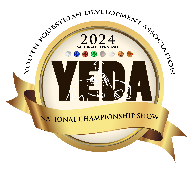 YEDA National Championships May 30-31 & June 1-2Account Summary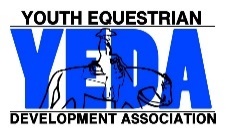 State Invitational Entries   THURSDAY# of Rides$100 Entire Fee$10 Office Fee $20 Media Fee SubtotalJunior High __________X $130$_________Senior High __________X $130$_________Alumni & Pearl  Entries __________X $130$_________EWD Classes (Both Classes)    __________$200 for both classes$_________Entry Subtotals__________X $130$_________Individual Entries    FRIDAY & SATURDAY# of Rides$100 Entire Fee$10 Office Fee $20 Media FeeSubtotalJunior High __________X $130$_________Senior High __________X $130$_________Alumni & Pearl  Entries __________X $130$_________EWD Classes (Both Classes)    __________$200 for both classes$_________Entry Subtotals__________X $130$_________Team Entries     SATURDAY & SUNDAY# of Rides$100 Entire Fee$10 Office Fee $20 Media FeeSubtotalJunior High __________X $130$_________Senior High __________X $130$_________Entry Subtotals__________X $130$_________Renting or Providing Horses?              # Horses1 Horse = 12 rides1 H/W Horse = 10 rides Renting or Providing Horses?              # Horses1 Horse = 12 rides1 H/W Horse = 10 rides # of Rides Providing# Rides Renting $50/ride # Rides Renting $50/ride SubtotalTotal Number of Entries for the entire show________________TH_______X$50TH_______X$50$_________Total Number of Entries for the entire show________________FRI_______X$50FRI_______X$50$___________________________________SAT_______X$50SAT_______X$50$___________________________________SUN_______X$50SUN_______X$50$_________It is important that you try to provide horses Wednesday Evening through Sunday, because of the warmup and to use the horses to their full potential. There will be great consideration used to not overuse the horses throughout the week! If you cannot provide your horses for the full show please contact a YEDA Founder to discuss options. It is important that you try to provide horses Wednesday Evening through Sunday, because of the warmup and to use the horses to their full potential. There will be great consideration used to not overuse the horses throughout the week! If you cannot provide your horses for the full show please contact a YEDA Founder to discuss options. It is important that you try to provide horses Wednesday Evening through Sunday, because of the warmup and to use the horses to their full potential. There will be great consideration used to not overuse the horses throughout the week! If you cannot provide your horses for the full show please contact a YEDA Founder to discuss options. It is important that you try to provide horses Wednesday Evening through Sunday, because of the warmup and to use the horses to their full potential. There will be great consideration used to not overuse the horses throughout the week! If you cannot provide your horses for the full show please contact a YEDA Founder to discuss options. Subtotal$_________